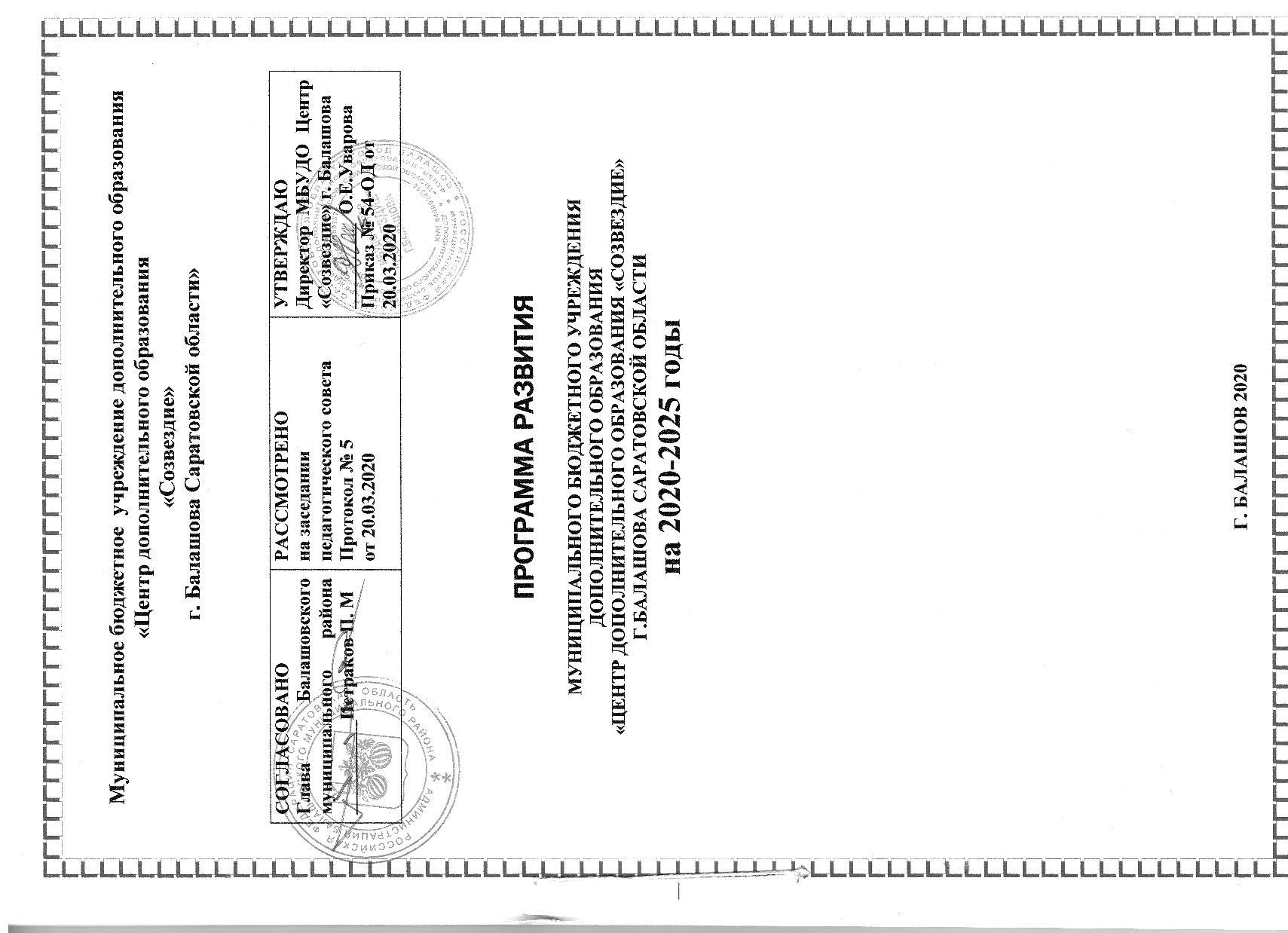 СодержаниеПАСПОРТ ПРОГРАММЫмуниципального бюджетного учреждения дополнительного образования «Центр дополнительного образования «Созвездие» г. Балашова Саратовской области»1. Информация об учрежденииПолное наименование учреждения Муниципальное бюджетное учреждение дополнительного образования «Центр дополнительного образования «Созвездие» г. Балашова Саратовской области»Год основания - 29.10.1938 г. Свидетельство о регистрации № 927/44 от 29.07.1999 г. выданное Главой администрации Балашовского района.Лицензия на образовательную деятельность в сфере дополнительного образования № 3300 от 27 февраля 2017 года бессрочно  Юридический адрес и телефон 412309, Саратовская область, г. Балашов, ул. Ленина, д. 3; тел. 4-03-71.Фактический адрес 412309, Саратовская область, г. Балашов, ул. ул. Ленина, д. 3; тел. 4-03-71.Учредители: Администрация Балашовского муниципального района Саратовской области.      Адрес: Россия. Саратовская область, г. Балашов, ул. Советская, д. 178,       тел. 4-24-12Муниципальное образовательное учреждение Дом пионеров и школьников зарегистрировано распоряжением Главы администрации города Балашова № 137/6-р от 29.03.96г. Переименовано в муниципальное образовательное учреждение дополнительного образования детей Центр детского творчества Балашовского района, зарегистрировано распоряжением № 1672-р Главы администрации Балашовского района от 29.07.1999 г., переименовано на основании распоряжения Главы ОМО Балашовского района Саратовской области № 680-р от 15.04.2005 г. в муниципальное образовательное учреждение дополнительного образования детей «Центр детского творчества г. Балашова Саратовской области».На основании распоряжения администрации Балашовского муниципального района от 30.06.2014 г. № 1924-р Центр детского творчества реорганизован в форме присоединения к нему МОУ ДОД «Центр эстетического воспитания детей г. Балашова Саратовской области», «Станция юных туристов г. Балашова Саратовской области», «Станция юных натуралистов города Балашова Саратовской области», «Станция юных техников» г. Балашова Саратовской области».Распоряжением администрации Балашовского муниципального района от 23.12.2011 г. № 2729-р «Об изменении типа муниципальных образовательных учреждений Балашовского муниципального района Саратовской области» тип учреждения изменен на бюджетное.На основании распоряжения администрации Балашовского муниципального района от 21.10.2015г. №2606-р муниципальное образовательное учреждение дополнительного образования детей «Центр детского творчества г. Балашова Саратовской области» переименовано в муниципальное бюджетное учреждение дополнительного образования «Центр дополнительного образования «Созвездие» г. Балашова Саратовской области». Муниципальное бюджетное учреждение дополнительного образования «Центр дополнительного образования «Созвездие» г. Балашова Саратовской области» является правопреемником всех вышеперечисленных образовательных учреждений.Учреждение обеспечивает открытость и доступность достоверной и актуальной
информации о себе и предоставляемых образовательных услугах путем создания и веденияофициального сайта в информационно-телекоммуникационной сети «Интернет» (balashovcdt@mail.ru) и размещения на нем перечня сведений, установленного федеральным законодательством.	  Учреждение сотрудничает с Всероссийской общественной организацией ветеранов «Боевое братство» в г. Балашове, Региональным отделением ВВПОД «Юнармия», ГБУ ДО «Региональный центр допризывной подготовки молодежи к военной службе и военно-патриотического воспитания Саратовской области», ГИБДД МО МВД РФ «Балашовский», Военным комиссариатом г. Балашова, Балашовского и Романовского районов Саратовской области, Управлением культуры, спорта и туризма  АБМР, Молодежным советом при администрации БМР, БИ СГУ  (студенты на базе Центра «Созвездие» проходят педпрактику), ГБУ РЦ «Молодежь плюс», педагогическими коллективами общеобразовательных и дошкольных учреждений, школами искусств № 1 и № 2, Балашовским краеведческим музеем, Центральной детской библиотекой, Городской и районной ветеранскими организациями, ЦСОН Балашовского района, домом – интернатом для престарелых и инвалидов, центром «Семья», Учебной авиационной базой г.Балашова, филиалом ГОУ СПО «Саратовский областной колледж искусств» в г.Балашове, Областным центром дополнительного образования «Поиск», кинотеатром «Победа»,   Городским дворцом культуры, предприятиями и организациями города и района, Балашовской епархией РПЦ, общественными организациями г. Балашова мн. др..	Программа развития необходима для устойчивого развития учреждения, обобщения и систематизации полученного опыта и эффективного управления качеством реализации дополнительных общеобразовательных общеразвивающих программ, разработки и реализации новых современных форм, методов и подходов в работе учреждения, а также постоянного мониторинга интересов и потребностей в дополнительном образовании детей, родителей и потенциальных социальных и сетевых партнеров. 	Программа развития учреждения дополнительного образования детей (далее Программа) - это документ, представляющий единую, целостную системную модель совместной деятельности коллектива учреждения и определяющий исходное состояние системы (зафиксированный достигнутый уровень жизнедеятельности учреждения и проблемный анализ состояния); образ желаемого будущего состояния этой системы, состав и структуру действий по переходу от настоящего к будущему. Под развитием понимается процесс, целенаправленный на поэтапное качественное улучшение структуры и содержания системы за счет модернизации составляющих их элементов и появления новых.	Данная Программа призвана реализовывать цели и задачи Концепции развития дополнительного образования детей (Утверждена Распоряжением Правительства РФ от 04.09.2014 N 1726-р), которая направлена на воплощение в жизнь миссии дополнительного образования как социокультурной практики,  развития мотивации подрастающих поколений к познанию, творчеству, труду и спорту, превращение феномена дополнительного образования в подлинный системный интегратор открытого вариативного образования, обеспечивающего конкурентоспособность личности, общества и государства.	Фундаментальным ориентиром в разработке Программы стали следующие нормативно-правовые документы:«Стратегия развития воспитания в Российской Федерации (2015-2025)», которая нацелена на развитие в государственно-общественной системы воспитания Российской Федерации, обеспечивающей формирование российской гражданской идентичности, консолидацию общества, укрепление моральных основ общественной жизни, успешную социализацию детей, свободное духовно-нравственное развитие каждого гражданина, его самоопределение в мире нравственных ценностей, духовных и культурных традиций многонационального народа Российской Федерации, межкультурного понимания и уважения, осознания своей человеческой общности, ответственности за сохранение мира на Земле, совершенствование мира вокруг себя. Федеральный закон "Об образовании в Российской Федерации» (от 29.12.2012 N 273-ФЗ), определяет, что дополнительное образование детей и взрослых направлено на формирование и развитие творческих способностей детей и взрослых, удовлетворение их индивидуальных потребностей в интеллектуальном, нравственном и физическом совершенствовании, формирование культуры здорового и безопасного образа жизни, укрепление здоровья, а также на организацию их свободного времени. Дополнительное образование детей обеспечивает их адаптацию к жизни в обществе, профессиональную ориентацию, а также выявление и поддержку детей, проявивших выдающиеся способности.Федеральная целевая программа «Развитие дополнительного образования детей в Российской Федерации до 2020 года» (с утвержденными изменениями от 22 ноября 2017 года N 1406), целью которой является создание условий для разработки стратегии, тактики дополнительного образования детей, направленных на: изменение уровня социальной адаптации детей к изменяющимся условиям жизни; успешную социализацию детей; формирование готовности к самостоятельному гражданскому, нравственному выбору, индивидуальной творческой самореализации; проявление социальной ответственности, осознанного жизненного самоопределения и выбора профессии.		Программа развития МБУДО Центр «Созвездие» ориентируется на следующие педагогические идеи:•	идеи личностно-ориентированного подхода - создание условий для развития целостной личности ребенка, признания приоритета развивающейся личности перед всеми другими задачами;•	идеи личностно-детерминированного подхода - создание условий для свободы выбора ребенка, основанной на личностной мотивированности, потребности в образовательных услугах;•	идеи деятельностного подхода - создание условий для построения образовательного пространства учреждения, обеспечивающего активную деятельность его участников по освоению новых компетенций, необходимых государству, обществу, социуму;•	идеи непрерывного образования - создание условий для построения образовательного процесса, предполагающего возможность образования ребенка в двух направлениях: по вертикали как совокупность последовательных образовательных воздействий на личность в течение ее жизни и по горизонтали как совокупность одновременных воздействий на личность со стороны различных образовательных каналов на любом отрезке его возрастного периода;Хочется отметить, что деятельность МБУДО Центр «Созвездие» направлена на обеспечение социальной защищенности и адаптации детей, интеграции их в социально-культурную жизнь, а также обширной воспитательной работы с детьми и подростками района, профилактики безнадзорности, правонарушений, наркомании среди детей и подростков.Программа определяет также основные направления организационно-педагогической работы по формированию в общественной среде эффективного имиджа дополнительного образования в целом, МБУДО Центр «Созвездие» в частности.Осознанное участие всех участников  - одно из наиболее эффективных средств воплощения в жизнь концептуальных идей, сформулированных в Программе.Историческая справка          История МБУДО Центр «Созвездие»- это многолетняя история всего дополнительного образования  города Балашова. Чтобы полнее представить историю и традиции дополнительного образования города Балашова, перелистаем страницы истории всех организаций дополнительного образования, которые в 2014 году объединились в одну организацию. Центр детского творчества (1938-2015 г.г.)В октябре 1938 года гостеприимно распахнул свои двери для Балашовских детей Дом пионеров и школьников имени 20-летия ВЛКСМ.   Уже через год в кружках 20 наименований занимались более 800 детей.   История сохранила имена первых кружковцев, среди которых были Николай Кузнецов, Анатолий Богданов, Юрий Гарнаев, впоследствии ставший известным летчиком-испытателем, Героем Советского Союза. Его имя носит Гимназия, а в Центре детского творчества на протяжении десяти лет проходил шахматный турнир памяти Ю.А. Гарнаева.   В тяжелые военные годы кружковцы Дома пионеров собирают металлолом, организуют сандружину и кружок юных армейцев, роют окопы, собирают и отсылают посылки бойцам Красной Армии, выступают с концертами в госпиталях, и вместе с тем, занимаются в любимых кружках.   В послевоенные годы плодотворно работали: балетная студия (руководитель И.Л. Кутепов), хоровой, вокальный, театральный, шахматный и другие кружки. Ими руководили подлинные мастера и энтузиасты: И.И. Книгин, Е.Ф. Урусова, Б.И. Власов, Н.А. Гусева, А.Ф. Пономарева, Ф.И. Жестилевский и многие другие. Возглавляла работу Дома пионеров в 50-е годы И.Г. Сорокоумова (Парцевская). Любовь к своей профессии она сумела привить и кружковцам, среди которых Т. Бардакова, Н. Объедкова, С. Кураев, В. Сергеев, Р. Яковлева, сестры Сучковы, и многие-многие другие.             В 90-е годы происходит переход всей системы дополнительного образования на качественно другой уровень, а Дом пионеров и школьников из внешкольного учреждения становится учреждением дополнительного образования детей. Изменяется содержание деятельности учреждения, более высоким становится уровень программного и методического обеспечения. Распоряжением №1672-р Главы администрации Балашовского района от 29.07.1999г. и приказом  № 341 от 30.12.1999 г. по Управлению образования Балашовского района  Дом пионеров и школьников г. Балашова переименован в Муниципальное образовательное учреждение дополнительного образования детей «Центр детского творчества  Балашовского района».   В эти годы Центр детского творчества активно работает в режиме развития. Сохраняя  добрые традиции, педагоги возрождают забытое и создают новое. Продолжают свою творческую деятельность хореографическая студия (с 1986 года руководит С.В. Смирнова), вокальная студия (с 1979 года руководит Н.В. Дзукаева), студия конструирования и моделирования одежды (с 1986 года руководит Л.А. Гайдукова), вокально-инструментальный ансамбль (с1997 года руководит М.А. Хвалов) фотостудия и другие.   В 2000 году  заместитель начальника УВД, полковник С.Ф. Трунченкин и педагог дополнительного образования ЦДТ В.М. Корсаков создают программу подростково-патриотического клуба «Щит и меч», руководителем клуба являлся И.А. Паращенко.   В эти годы возрождается патриотический клуб «Поиск» (педагог В.Н. Болмосов), который вел системную работу по поиску имен воинов, захороненных в годы Отечественной войны на Поворинском кладбище. Активно в рамках социально-педагогической направленности работают группы раннего развития детей «Родничок» для дошкольников, а таже группы юных инспекторов дорожного движения.     С  2003 года на базе Центра детского творчества начала работу Районная детско-подростковая общественная организация «Радуга».    За 10 лет работы было проведено более 30 акций по различным направлениям, наиболее значимые: шесть благотворительных акций «Детский орден милосердия» по оказанию адресной материальной помощи больным детям (общая вырученная сумма составила 261 тысяча 650 рублей), четыре акции по пропаганде здорового образа жизни для учащихся с 1 по 11 классы школ Балашовского района (общее число участников составило 750 человек), четыре патриотических акции «Жива память–живы мы» (записано более 60 интервью ветеранов Великой Отечественной войны и тружеников тыла), четыре социально-общественные акции с целью включения молодежи в общественную жизнь города и района «Сто вопросов взрослому», три гражданских акции по пропаганде социальной и гражданской значимости учителя «Поздравь учителя».   В 2005 году Распоряжением № 680-р от 15.04.2005 г. Главы объединенного муниципального образования Балашовского района Саратовской области Центр  переименован в Муниципальное образовательное учреждение дополнительного образования детей «Центр детского творчества г. Балашова Саратовской области».      Особое внимание в работе уделяется патриотическому воспитанию учащихся. Учебный процесс в подростково-патриотическом клубе «Щит и меч», в Балашовской школе юных космонавтов имени А.А. Леонова осуществляется по авторским образовательным программам дополнительного образования детей: «Право, достоинство и честь» и «Готовим защитников неба Российского».   Балашовская Школа юных космонавтов имени А.А. Леонова основана 24 декабря 1964 года, с 2011 года осуществляет свою работу на базе Центра (руководитель: Калядин В.А., подполковник запаса). Школа стала центром военно-патриотического воспитания молодежи города, первичной профессиональной ориентации молодежи в области авиационно-космической деятельности, физической и нравственной закалки.   С 1 сентября 2014 года в Центр детского творчества вошли еще 4 учреждения: Центр эстетического воспитания детей, Станция юных натуралистов,  Станция юных туристов, станция юных техников.Центр эстетического воспитания детей (1941 – 2014 г.г.)         Центр эстетического воспитания детей получил своё название в 2000 году в связи с переименованием Детского городского парка, который был открыт как парк «Счастливых ребят» 18 мая 1941 года. В то время было создано 15 кружков, работающих на базах школ города. В 1953 – 1954 гг. парк «Счастливых ребят» был переименован в Детский городской парк (ДГП). Самостоятельные кружки ДГП стали стартовой площадкой для учащихся, пополнивших взрослые самодеятельные коллективы города и продолживших обучение музыке, танцам, пению, игре на музыкальных инструментах в специальных учебных заведениях.         В 1967 г. Детскому городскому парку было предоставлено здание с небольшой площадью и прилегающей территорией.         В этом же году коллектив парка стал победителем Всероссийского смотра внешкольных учреждений и награжден грамотой министерства просвещения РСФСР, стал победителем Всесоюзного смотра работы внешкольных учреждений.         В это время функционировали  кружки: хоровой, вокальный, танцевальный, юных художников, шахматистов, фотолюбителей, юннатов, музыкальные и др.         В летнее время к услугам детей были предоставлены: игротеки, аттракционы, организовывались походы на лодках по реке Хопёр. Коллективы художественной самодеятельности ДГП выезжали в пионерские лагеря, в пригородные села, в Падовский санаторий и другие места с концертами. Только за 1965 г. было дано более 30 концертов. В практику ДГП вошло проведение отчетных концертов перед родителями, жителями города, в школьных коллективах.         Коллектив ДГП стал постоянным участником городских смотров художественной самодеятельности, неоднократным призером этих смотров, участником гала – концертов в г. Саратове.         В тоже время шло формирование коллектива преподавателей и руководителей кружков, а методическая работа была перенесена в школы города; организовывались семинары для вожатых, разрабатывались методические указания по организации кружков, Положения о смотрах и конкурсах и т.п.         Самоотверженный труд коллектива руководителей кружков оказывал положительное воздействие на «трудных» детей. Эта многогранная, требующая постоянного внимания работа проводилась и проводится с неполными, малообеспеченными семьями в тесном контакте со школами и общественными организациями.         За 70 лет своего существования ДГП, а затем Центр эстетического воспитания детей была выпущена солидная плеяда последователей, многие из которых стали певцами, танцорами, культпросветработниками, преподавателями в общеобразовательных школах, школах искусств, хореографических и музыкальных училищах, музыкальными работниками в детских садах. А самое главное - выпускники ДГП – ЦЭВД стали грамотными ценителями культуры, искусства народов России, людьми, активно участвующими в жизни общества, востребованными обществом и нашедшими свое место в жизни. Таким образом, Детский городской парк, Центр эстетического воспитания детей, дал путевку в жизнь многим тысячам своих выпускников, сумел стать для них вторым домом, островком счастливого детства с играми, фантазиями, мечтами, творческим задором.         В Центре эстетического воспитания детей функционировало четыре направленности: художественно – эстетической, культурологической, туристско – краеведческой, социально – педагогической.ЦЭВД работало 21 творческое объединение, общий охват детей составляет 1025 учащихся. В художественно-эстетической направленности занимается 729 (73 %), культурологической – 187 (19 %), социально – педагогической – 29 (2 %), туристско – краеведческое – 59 (6 %) учащихся.          Воспитанники Центра эстетического воспитания детей за семидесятилетнюю историю неоднократно становились лауреатами, дипломантами, обладателями грамот и призов международного,  федерального, областного и муниципального уровня.Станция юных натуралистов (1996 – 2014 г.г.)В мае 1956 года по решению Балашовского областного Совета депутатов была организована областная станция юннатов. Назначение внешкольного учреждения: способствовать силами педагогического коллектива посредством и методами натуралистической работы с детьми осуществлять воспитательный процесс и оказывать помощь школам в организации юннатской и природоохранной работы, осуществлять организацию трудовых практик и работу школьных производственных бригад на учебно-опытных участках станции юннатов (р-н Ветлянка, на площади 10 га), отведенном для работы овощеводческих бригад старшеклассникам из школ города.На СЮН были открыты кружки 5 наименований сельскохозяйственного профиля: овощеводов, садоводов, полеводов, животноводов и цветоводов. С ликвидацией области (в 1957 году) статус юннатов был изменен и учреждение стало именоваться «Городской Станцией юннатов». На станции юннатов работали кружки с/х профиля и натуралистической работы с детьми: фенологов, цветоводов и начальное звено 1 – 4-ых классов.С 1965 года по принятию направления на политехнизацию образовательного процесса роль «Станции юных натуралистов» была определена как координатора, учитывающего работу школ по природоохранной, опытнической, натуралистической работе и трудовому воспитанию школьников города. На базе СЮН были организованы летние практические работы на учебно-опытном участке площадью 1,5 га. В теплице площадью 80 кв. м. выращивались овощи, зеленый лук, цветы; действовала зооферма с кроликофермой, птицефермой, отделом животноводства.В школах города силами юннатских кружков работали «Пионерские кроликофермы», была установлена тесная связь с колхозами, совхозами и зверофермой. Юннаты и школьники города выезжали на юннатском автобусе в хозяйства Балашовского района.Постепенно Станция юннатов из кружковой работы перерастает в центр методической и массовой работы. Каждый руководитель кружка имел подшефные школы и был методистом и наставником юннатского движения. Проводились смотры-конкурсы учебно-опытных участков. Школьные юннатские кружки были участниками областных сельскохозяйственных выставок, федеральных выставках на ВДНХ, награждались свидетельствами, медалями и грамотами.В это время появились юннатские праздники для детей: «День птиц», «Праздник цветов», «Юннатский Новый год», «Праздник урожая» и др. В традицию вошли экскурсии и однодневные походы в природу. В 1970-1972г.г.  активно налаживается связь  с научными учреждениями (ставятся опыты по заданию ученых), юннаты выезжают по обмену опытом работы на станции в г. Волгоград, Саратов на ЦСЮ в г. Москву. Организуются частые встречи на СЮН со специалистами с/х Балашовского района, охотоведческого хозяйства (СЮН как служба спасения: зимуют у юннатов раненные лебеди-шипуны, находятся на доращивании лосята, барсуки, лисята, зайчата, которые потом вместе с охотоведами определяются в естественные условия).В 80-е годы  «Станция юных натуралистов» принимает участие в реализации продовольственной программы, сами дети выращивают продукцию на учебно-опытных участках. Урожай овощей и фруктов дети  собирали в ящики и сдавали завхозу. В пользовании СЮН была машина, на которой весь выращенный урожай отправлялся бесплатно в детские сады, в дом престарелых, в рестораны города. Так, урожай яблок за сезон сдавали по полтонны!!!В 1982 году организована постройка новой теплицы, площадью 180 кв м., со стеллажами для выращивания овощной и цветочной рассады, а также стеллажи для размещения цветных горшечных культур.  С введением новой оранжереи активизируется работа юных цветоводов, они выращивали выгоночные цветы: амариллисы, тюльпаны, каллы, розы. Участвовали в операции «Красная гвоздика», шествовали над памятником летчика Годыны, ухаживали за цветниками в парке Куйбышева и т.д. Юннаты участвуют в операциях «Березка» (сажают аллею в парке), «Зеленый наряд отчизны», «Хопру - зеленое ожерелье», «Муравейник», «Птицеград» и др..В период с  июня 1987 по 1992 год   период кирпичное здание бывшей земской школы (застройки 1900 г.) перешло в пользование Станции юннатов. В учреждении появляется небольшой актовый зал, оборудуются 7 учебных кабинетов, методический кабинет, кабинет завхоза и директора. На учебно-опытных участках ведется опытническая работа, создаются дендрарий, систематикум, коллекции растений открытого и закрытого грунта, сад плодово-ягодных растений. В живом уголке живут морские свинки, кролики, хомяки, черепаха, а на зообазе - кролики, куры, индоутки.В 90-е годы станция приобретает статус учреждения дополнительного образования детей, а руководитель кружка  переименован в педагога дополнительного образования. Это еще больше обязывало коллектив для выполнения важной государственной задачи: возрождение крепкого, умственно-состоявшегося, духовно и физически здорового человека. Основной задачей стало превращение СЮН в широкодоступное комплексное учреждение, предоставляющее всем воспитанникам в возрасте от 6 до 18 лет различные возможности для развития и самоопределения в среде свободного времени.С 1998 года кружки биологической направленности переквалифицировались в эколого-биологические объединения детей. Вместо традиционных базовых программ сельскохозяйственного профиля появились модифицированные и авторские учебные программы, вместо двух лет обучения предложено  трёх и четырёхгодичное освоение программы. Важное место в программах по-прежнему уделялось практическим занятиям на учебно-опытных участках по выбранному профилю.Впервые с 1 июня 2001 года на базе «Станции юных натуралистов» открылся эколого-оздоровительный лагерь дневного пребывания «Росток» с двухразовым питанием для малообеспеченных семей. Его стали посещать воспитанники из многих школ города. Таким образом, в летний период ребята могли не только получать знания, практические навыки, но и поправить своё здоровье, участвовать в познавательно-развлекательных мероприятиях, совершать увлекательные экскурсии, приобрести новых друзей.Возрождались природоохранные акции: «Зеленая планета», «Сохраним Хопер – жемчужины края», операции «Подснежник» и «Птицеград», организовывалась экологическая научно-практическая  конференция старшеклассников.Возобновились поездки в Саратов. В конце 1999 года в областной  выставке «Юннат-1999» коллектив СЮН занимает первое место. Воспитанники занимали призовые места в областных конкурсах: «Юных исследователей природы», «Неделя защиты животных»; «Очистим планету от мусора», а педагоги - в областном конкурсе методических материалов эколого-биологической направленности. В 2007 году СЮН занимает первое место  в областном заочном смотре-конкурсе учебно-опытных участков. «Станция юных натуралистов»  активно участвуют во Всероссийских, региональных и  областных  природоохранных акциях, к примеру, «Больше кислорода», «Жёлудь», «Неделя в защиту животных» и др., организовывала районные конкурсы, такие, как  «Берегите лес!» «Операция Ёлочка», «Берегите первоцветы», «Зеркало природы», «Зелёный наряд», «Дары осени».Станция юных туристов (1955 – 2014 г.г.)История станции начинается с 1 ноября 1955 года, когда была открыта областная детская экскурсионно-туристическая станция (ДЭТС). Первый директор – Коротков Ю.А. в 1956 году директором станции назначен Зелянин Н.Е., проработавший до 1987 года. Работа велась по 25 районам и 4 городам, входившими в Балашовскую область. Коллектив ДЭТС организует экскурсии, походы, экспедиции, эстафеты, слеты, туристические соревнования, игры, туристические лагеря, готовит и распространяет инструктивно-методические пособия, ежегодные краеведческие выставки.В городах и районах области работают кружки: юных туристов, краеведов, географов, метеорологов, историков, литературно-краеведческие.В 1957 году Балашовская область была упразднена, но работа продолжилась. С 15 по 17 июля 1958 году был проведен первый городской слет юных туристов-краеведов, который стал традиционным в поступающие годы.Самое стремительное развитие ДЭТС приходится на 70-80 гг XX века. В этот период пионеры, комсомольцы и школьники города и района приняли актуальное участие во всероссийских экскурсиях «Из искры возгорится пламя», «По дорогам ленинской мечты», «Мое отечество СССР». Работа по этим направлениям способствовала духовному, военно-патриотическому воспитанию, расширению кругозора, любви к своей Родине и родному краю. Реализуя на практике эти направления коллектив ДЭТС разрабатывали «Положение об участии пионеров и школьников во Всероссийской экспедиции «Мое отечество СССР» и «Мой край – земля Балашовская»» тематика и маршруты походов, конференций, слетов, соревнований. Особенно популярными были направления: «Союз нерушимый республик свободных», «Мой край в пятилетке», «Имя Ленина на знамени нашем», «Листая страницы истории», «К тайнам природы», «В мире литературы и искусства». По итогам во многих школах созданы музеи «боевой и трудовой славы», краеведческие уголки, посвященные истории родного края, выставки.В 70-80 гг. сборная команда юных туристов краеведов г. Балашова неоднократно становилась призером на областных соревнованиях в городах Саратове, Хвалынске, Лысых Горах.  В школах города по экспедиции работают 220 отрядов.Лучшие команды были награждены путевками в Волгоград, Ленинград, Киев, Москву и другие города. Подготовлено тысячи значкистов «Юный турист» и «Турист СССР». Активно работала школа инструкторов, где представители школ изучали азы туризма и краеведения.Ежегодно, традиционными стали соревнования по спортивному ориентированию, районные слеты юных туристов-краеведов, предслетовые походы по родному краю, военно-спортивная игра «Зарница». На базе ДЭТС проведены областные слеты учителей, юных туристов, областной финал по спортивному ориентированию.Нужно отдать должное старейшим работникам ДЭТС, которые не жалея сил и здоровья вели работу с детьми: Зелянину Н.С., Степановой О.С., Кругову И.А., Богданову В.П., Козыреву А.В., Морозовой В.В., Егоровой Л.А. и другим.С 1987 года директором станции туристов был назначен Хреков А.А., проработавший до 2014 года. Ушли старые кадры, сформировался новый коллектив: в этот период контингент обучающихся в 36 объединениях составили более 500 человек. Работа велась по направлениям: туризм и краеведение, спортивное ориентирование, археология, литературное краеведение, историческое краеведение, изобразительное искусство. Практически полностью обновился коллектив станции. Пришли молодые и перспективные сотрудники: Яковчук Н.В., Кругова О.А., Коробейникова Л.А., Синицкий В.Н., Ковалев А.И., Жданов В.В., Щербаков В.Н. и др.На новый, более сложный уровень, была поставлена  туристическая работа. Возобновились инструктивно-методические слеты учителей города и района, где готовились и проходили практику руководители школьных туристических объединений. Кружковая работа, соревнования, слеты проводится по двум возрастным группам 5-7 и 8-11 классы. Количество участников слетов доходило до 200 человек. Для проведения соревнований по спортивному ориентированию были откорректированы старые карты и созданы новые в районе турбазы Никольевка,  селе Мача, пойме  Хопра…Закуплено новое оборудование – палатки, спальники, байдарки, что позволило расширить туристско-краеведческую работу, создать условия для организации многодневных пеших и водных походов. Около тысячи человек в течение   года принимали участие в ближних и дальних походах.Тематика краеведческой работы была направлена на изучение истории родного края, города, области. Были разработаны положения и проведены конференции: «Балашов – страницы истории», «Литературные памятники Древней Руси», «Святыни утраченные и возрожденные», «Военная история Отечества», «Природные объекты Прихоперья», «Саратов – страницы истории», «Моя родословная» и др.Значимым событием в истории балашовского туризма стал Всероссийский слет юных туристов-краеведов, который состоялся в 1989 году. Более тысячи участников Сахалина, Владивостока, Архангельска, Мурманска, Элисты, Ростова, Москвы, Ленинграда, Севастополя демонстрировали свои навыки, умения и знания по туризму и краеведению. Команда г. Балашова стала третьей в соревнованиях по ориентированию.В этот период, на базе станции были проведены областные слеты по туризму и археологии, где представители Балашова занимали призовые места.Помимо областных мероприятий, команда юных археологов и туристов г. Балашова принимала активное участие в конференциях, проходивших в Рязани, Волгограде, Астрахани, Воронеже, Старом Осколе, где неизменно занимала призовые места.Станция юных техников (1969– 2014 г.г.)Станция юных техников работала с  1969 по   2014 г.г.В летописи станции обозначена дата 19 августа 1969 года, именно это число считается днем рождения Балашовской городской «Станции юных техников», а затем муниципального образовательного учреждения дополнительного образования детей «Станция юных техников» г.Балашова. За время своего существования СЮТ сменила несколько адресов. 25 лет несколько тысяч девчонок и мальчишек с удовольствием ходили на занятия в здание школы № 8, клуба «Романтик» в рабочем городке, с января 1995 года станция переехала в помещение детсада «Сказка», затем появились структурные подразделения в военном городке -клуб «Орион», помещение в районе автовокзала, со временем «Романтик» менял место прописки на военный городок, а затем приветствовал ребятишек по адресу: Орджоникидзе,12.            Самое стремительное развитие приходится, пожалуй, на 80-е годы. Именно в эти годы с особым успехом проходили выставки технического творчества, научно-практические конференции, недели науки и техники, кружковцы активно ездили на всесоюзные конкурсы по спортивному ориентированию , выставки достижений народного хозяйства в Москву, на авиа- и судомодельные конкурсы в Саратов, тесно сотрудничали с головным конструкторским бюро.     В девяностые годы, когда экономическая обстановка в стране, скажем так, оставляла желать лучшего, станция не просто выжила, а открыла новые кружки информатики и вычислительной техники и стендового моделирования, потому что все понимали, что люди, которые умеют что-то делать руками всегда востребованы, творческие способности и профессиональное мастерство специалистов становится главной производительной силой общества, и в целях преумножения достижений во всех областях науки и техники, необходимо планомерное и заблаговременное развитие у молодёжи творческого воображения, технических способностей, обучения методам научно-технического творчества, привлечения её к изобретательской деятельности. Большое внимание уделялось гражданско-патриотическому воспитанию. Ребятам сами не только искали исторический материалы, но и с удовольствием воссоздавали макеты и модели техники тех событий, а затем защищали свои проекты на различных конференциях: посвященные поставкам в Советский Союз по ленд-лизу,   участникам локальных войн, танковому сражению под Прохоровкой,  «Я-русский солдат» и др.Прошло 45 лет как станция начала новый отсчёт времени, с новым названием и статусом, но как и много лет назад ценности остались прежними это – воспитание ребенка так, чтобы из него мог вырасти инженер или любой другой специалист технического профиля, отвечающий интересам общества, личности и работодателя. Педагоги исходили из того, что стране всегда нужны кадры высокого уровня, способные к инновационной работе. И рядом с ними находились необыкновенные люди. Ведь, в отличие от школы, занятия на станции – дело добровольное, поэтому, чтобы увлечь мальчишек, у педагогов дополнительного образования должна быть особая искорка в глазах, задор в душе, они должны уметь многое делать своими руками и показывать личный пример. Потому и педагоги дополнительного образования технического направления – это штучные специалисты:  Лотарев А.В., Моисеев В.Н., Улановская О.Г., Плотникова Л.В., Сытин А.Г., Филимонов А.И.На сегодняшний день важными приоритетами государственной политики в сфере образования становится поддержка и развитие детского технического творчества, привлечение молодежи в научно-техническую сферу профессиональной деятельности и повышение престижа научно-технических профессий. Этому подтверждение проведение множества конкурсов, интернет-викторин по научно-техническому творчеству и проведение выставки технического творчества в рамках такого значимого мероприятия как Международный авиакосмический салон в городе авиационной науки и техники — Жуковском, где трижды кружковцы творческого объединения «Экспериментатор» (педагог дополнительного образования Лотарев А.В.) с моделями, разработанными по своему замыслу, достойно представляли Балашовский район.               В 2014 году все вышеперечисленные организации объединились, получили новое, современное здание и сохранили все традиции, которые определяли развитие дополнительного образования Балашовского района.         Центр дополнительного образования «Созвездие» сегодня- это учреждение, работающее под девизом «Сохраняя традиции, вперед в будущее».Миссия Центра «Созвездие» на 2014-2019 ггПоддержка единой государственной политики в области дополнительного образования детей, в развитии интеллектуальной, эстетически богатой, нравственной, внутренне свободной личности ребенка.Направленности нашей деятельности: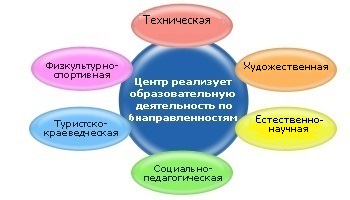 В учреждении работают 4 отдела, сохранившие все традиции реорганизованных учреждений:НАПРАВЛЕННОСТИ        Наши традицииСентябрь- Встреча с ветеранами "Ты только помни", приуроченная к годовщине разгрома милитаристской Японии и окончании Второй мировой войны.- Районный туристический слет - семинар работников образования.- Районный конкурс рисунков "Союз поколений".- "Лето, каникулы. Я познаю мир" - районный фотоконкурс.- Районный конкурс детского творчества "Дары осени", посвященный Дню города.Октябрь- "Осенний автомарафон" - соревнования с радиоуправляемыми автомоделями, посвященное Дню народного единства.- Районные соревнования на контрольно-туристическом маршруте "Золотая осень".- Районный конкурс "Юные таланты за безопасность". - Фестиваль экологических театров "Сбережем природу вместе" - отборочный этап (октябрь-декабрь). Ноябрь- Районный конкурс детского патриотического рисунка "Моя великая Родина" для учащихся 1-4 классов. - Краеведческое ориентирование по городу "По памятным местам".- Районный конкурс "Моя семья". - Районный конкурс "Юные таланты за безопасность".- Районный турнир смекалистых "Мудрец" для учащихся 7-х классов.Декабрь- "Я - русской солдат" - вставка -конкурс стендовых моделей, посвященная участникам боевых действий в локальных войнах. - Районная научно-исследовательская практическая конференция "Я - русский солдат!"- Районный фотоконкурс Зима родного города".  - Городской конкурс на лучшую новогоднюю игрушку. - Районный этап областного конкурса детского творчества  "Зеркало природы".Январь - Краеведческая конференция "Балашовцы в годы Великой Отечественной войны".- Районный фестиваль - конкурс "Рождественские встречи" (конференция - презентация - выставка декоративно-прикладного творчества).- Конкурс фестиваль "Рождественские встречи" (концертно-конкурсная программа).- Районные соревнования по спортивному ориентированию на маркированной трассе на приз "Снежинка".- Районный конкурс чтецов - декламаторов.- Районный этап областного конкурса детского творчества "Пожарный доброволец: вчера, сегодня, завтра". Февраль- Встреча с ветеранами " Высота 102", посвященная Победе советского народа  в Сталинградской битве.- "Оружие Победы" - выставка стендовых моделей, посвященная Победе в Великой Отечественной войне.- Районные соревнования по спортивному ориентированию на маркированной трассе на приз "Снежинка".- Фестиваль экотеатров "Сбережем природу вместе" - заключительный этап.- Районная военно-спортивная игра "Зарница".Март- Выставка технического творчества "Боевая техника периода Великой Отечественной  войны".- Районная краеведческая викторина "Мы этой памяти верны" по вопросам истории г.Балашова в годы ВОв.- Научно-практическая экологическая конференция.- Районный конкурс рисунков "Восславим Великую Победу".- Районный фотоконкурс "Весны приметы".Апрель-  Фестиваль патриотической песни "Созвездие талантов - Героям Победы".- Конкурс "Безопасное колесо".- Районные соревнования по спортивному ориентированию в заданном направлении.- Районные соревнования по технике пешеходного туризма.- Районный конкурс по компьютерной графике "Салют Победы".- Районный конкурс "Бумага+".Май- "Весенний автомарофон" - соревнование радиоуправляемых автомоделей.- Праздничный концерт "Салют Победы!"Июнь, июль, август- Районный праздничное мероприятие, посвященное Международному Дню защиты детей.- Работа оздоровительного лагеря дневного пребывания.- Межлагерный фестиваль "Летняя мозаика".- День скорби и памяти - 22 июня.- Участие в открытом региональном фестивале православного фольклорного творчества "Троица святая, Слава Тебе!"- Районный слет юных туристов- краеведов.- Многодневные походы по родному краю. Традиционно проводятся акции:"Детский орден милосердия" "Жива память - живы мы!""От сердца каждая строка""Набатом звучащие строки""Подари ребенку день""Балашов в каждом сердце""Сто вопросов взрослому""Родному городу - чистое слово""Ёлка счастья""Ёлка желаний""Операция Птицеград""Подари сердце матери"С 2014 года Учреждение осуществляет свою деятельность трехэтажном здании, отвечающем современным требованиям.  Общая площадь земельного участка - 12648 м2 , имеется  Учебно-опытный участок, его площадь:1600 м2 . Общая площадь всех помещений составляет  2824 м2.14. Игровая площадка - 4000 м2  Мощность основного здания - 800 обучающихся в одну смену Количество учебных кабинетов, включая лаборатории, мастерскую: 20 (1205,6 м2)  Концертный зал-1, вместимостью 320 посадочных мест Спортивный зал -1, его площадь:   (166,5 м2 ) Конференц-зал: 1 (на 90 посадочных мест) Музей, количество- 1 Выставочный зал- 1 Лаборатории количество- 2, мастерские количество:  1 2.2. Информационная справка о деятельности учрежденияМБУДО Центр «Созвездие» - многопрофильное учреждение дополнительного образования, ежегодно реализующее образовательную деятельность для 3100 детей от 3 до 18 лет		На данный момент МБУДО Центр «Созвездие» реализует свое нормативное предназначение, являясь одним из ведущих центров воспитательной и образовательной работы г. Балашова и Балашовского района. Учреждение является инициатором реализации различных социально значимых, социально педагогических, обучающих, воспитательных, творческих проектов, направленных на социализацию детей, формирование семейных приоритетов и ценностей, а также на формировании любви к Родине, к родному краю, городу, району. На данный момент современными направлениями работы учреждения стали:1)	развитие эффективных форм военно - патриотического направления. На базе Центра успешно работает муниципальный Центр военно-патриотического воспитания и  работе с допризывной молодежью. В 2017,2018, 2019 гг Центр становился призером областного конкурса Центров военно- патриотического воспитания и  работе с допризывной молодежью.На базе Центра успешно действует штаб  ВВПОД «Юнармия». Под его руководством в городе Балашове созданы и успешно работают  12 отрядов юнармейцев с общей численностью 240 человек. Ежегодно проводится совместно Учебной авиационной базой Балашовского гарнизона межрегиональный Форум юнармейских отрядов «С гордостью за прошлое, с заботой о настоящем».  2)	создание условий для выявления и поддержки одарённых и талантливых детей. Учреждение является организатором конкурсов, районных фестивалей детского и юношеского творчества,  организатором районных и городских спортивных соревнований; а также досуговых мероприятий с общим ежегодным охватом более 5000 школьников. 3)	развитие социально педагогического и социально значимого проектирования в учреждении (ежегодно МБУДО Центр «Созвездие» становится  победителем городских конкурсов проектов «Я- исследователь», «Я-лидер»);     4)	развитие системы методической поддержки и профессионального продвижения талантливых педагогов учреждения (3 педагога учреждения являются членами ассоциации хореографов города, 3 детских  коллектива готовятся к присвоению звания «Образцовый детский коллектив»; в учреждении 5 педагогических работников носят звание «Почетный работник общего образования РФ», 7 педагогов награждены Почетными грамотами МО РФ, 40 педагогов награждены отраслевыми наградами;  2 - кандидат наук;   1 -   Заслуженный учитель РФ; 1 - Отличник народного просвещения; 3 -  Почетных работников общего образования РФ; 16– педагогов  имеют высшую и 20 -  первую квалификационную категорию; 8 - участников энциклопедии « Лучшие люди губернии XXI века»;5)	реализация системы профессионального развития и подготовки педагогических работников учреждения (с 2014 года в учреждении проходят обучающие методические недели, направленные на развитие профессиональной компетенции педагогов и диссеминацию успешного опыта.        6) реализация образовательной программы учреждения по 6 образовательным направленностям.  Учреждение реализует        дополнительные общеобразовательные общеразвивающие программы   по 6 направленностям:  технической (8 программ), туристко-краеведческой (18 программ),физкультурно-спортивной (6  программ),естественнонаучной (12 программ),социально-педагогической (21  программа).художественной (32 программы).            Сравнительная таблица программ (по направленностям) по годам:     7) реализация воспитательной программы учреждения (Центр «Созвездие» – организатор воспитательных и социально- педагогических проектов, направленных на нравственное и гражданско-патриотическое, экологическое воспитание детей. Ежегодно проводится более 300 мероприятий по всем направлениям воспитательной работы. 8) развитие и укрепление материально-технической базы  в соответствии с нормативными требованиями 9) развитие системы государственно-общественного управления в учреждении (с 2014 года в учреждении создан Управляющий Совет учреждения, постоянно со времени создания  в учреждении работает первичная профсоюзная организация).     	Центр «Созвездие » является центром сетевого взаимодействия и социального партнерства по воспитательной работе в районе, которая ежегодно наполняется новыми актуальными направлениями и содержанием, новыми сетевыми партнерами. В районе и городе Центр «Созвездие » играет роль:•	районного центра сетевого взаимодействия по воспитательной работе с детьми, создающего единое воспитательное пространство в районе, усиление работы с ОУ района, поиск новых направлений, разработку актуальных социально-педагогических проектов на район;•	методической и дидактической базы, это предполагает систематизацию, презентацию и распространение успешного педагогического опыта в области дополнительного образования;•	районного центра социального партнерства, поиск и укрепление связей с потенциальными социальными партнерами учреждения, создание системы взаимодействия в рамках реализации партнерских социально значимых проектов.Направления деятельности Центра «Созвездие»Анализ результатов деятельности Центра в 2016-2019 гг Предметом деятельности является осуществление предусмотренных законодательством Российской Федерации полномочий органов местного самоуправления   Балашовского муниципального района в сфере предоставления общедоступного дополнительного образования.Основной целью деятельности является  формирование и развитие творческих способностей детей и взрослых, удовлетворение их индивидуальных потребностей в интеллектуальном, нравственном и физическом совершенствовании, формирование культуры здорового и безопасного образа жизни, укрепление здоровья, а также организацию их свободного времени.Основными результатами  деятельности Центра являлись:создание благоприятных условий для разностороннего развития личности и укрепления здоровья обучающихся, в том числе, путём удовлетворения их потребностей в самообразовании и получении дополнительного образования; организация массовых мероприятий с обучающимися: конкурсов, выставок детского творчества, игровых досуговых программ, фестивалей, учебно-практических конференций, соревнований и т.д.;развитие взаимного сотрудничества с семьей в  соответствии с  педагогической  целесообразностью;организация педагогически целесообразного и  содержательного досуга детей  в возрасте от 3 лет;выявление и поддержка одаренных  детей, проявивших выдающиеся способности;удовлетворение постоянно изменяющихся индивидуальных, социально-культурных и образовательных потребностей детей; создание основы для осознанного выбора   и последующего  освоения профессиональных образовательных программ;организация методической деятельности (работы), направленной на оказание помощи педагогическим работникам образовательных организаций города и района, педагогам дополнительного образования, повышение их педагогического мастерства.	Проведенный в декабре 2019 года анализ результативности работы Центра  показал, что поставленные задачи выполнены и цель реализована – на данный момент учреждение находится в состоянии устойчивого развития, деятельность наполнена современными формами работы, обновлен и разработан новый программно-методический материал, кадровое и материально-техническое обеспечение отвечает требованиям современного образования. 3.1 Кадровый состав ЦентраКадровый потенциал Центра «Созвездие» в 2019  году:педагогических работников - 62, из них 1 директор, 1 заместитель директора по УВР,  1 заместитель директора по общим вопросам, 1 ведущий методист, 3 методиста, 4 педагога-организатора, 1 педагог-психолог, 53 педагога дополнительного образования.Сравнительные таблицы и диаграммы кадрового состава по годам:Выводы: кадровый состав педагогов центра стабилен. Большую часть педагогов составляют педагоги с высшим образованием (88,7%), средний возраст 50,5 лет; педагоги со стажем работы в коллективе составляют 94%, что говорит о том, что коллектив сложился, профессионально квалифицирован, способен решать поставленные цели и задачи.3.2.. Социальный паспортВ Центре «Созвездие» занимается 3100 детей, социальный статус неоднороден, большое количество детей из малообеспеченных и неполных детей, имеются дети с ограниченными возможностями. Центр выполняет социальную функцию, оказывая на безвозмездной основе услуги дополнительного образования малообеспеченным гражданам.Социальный паспорт  в сравнении по годамВывод: статистические данные показывают, что Общее количество детей в Центре «Созвездие» увеличивается,  при этом на 15%  возросло соотношение семей группы «риска», опекаемых, неполных, остро нуждающихся, семей, имеющих детей-инвалидов и детей с особыми возможностями здоровья. На 17% увеличилось количество детей из многодетных семей, на 8% -  неполных и на 20% - малообеспеченных семей.Социальный статус семей в течение исследуемого периода стабильно неизменен.3.3  Анализ работы по сохранению контингента обучающихсяВажным условием функционирования Центра является работа по сохранению контингента обучающихся. В отделе «ВМЕСТЕ.РУ»  на сентябрь 2018 г. занималось 444 человека (12 творческих объединений, 33 группы), на 31 мая  2019 г. – 487 человек (16 т.о., 34 группы), на 31 августа – 629 человек (26 творческих объединений, 43 группа), из них на платной основе количество учащихся на 1 сентября -140 человек, на май – 106 человек, на 31 августа – 269 чел. Были реализованы 2 краткосрочных программ , охвачено – 30 человек.В отделе «Я САМ.РУ» на сентябрь 2018 года занималось 199 человек (5 творческих объединений, 17 групп), на 31 мая 219г. – 232 человек (6 т.о., 18 групп), на 31 августа 2019 г. – 250 человек (8 творческих объединений, 20 групп). Были реализованы 3 краткосрочных программы, охвачено – 28 человек.На сентябрь 2018 года в отделе «ОТЕЧЕСТВО.РУ» было зачислено 915 обучающихся (25 т.о., 76 групп), а на 30 мая – 1068 обучающихся, на 31 августа – 1178 человек (26 творческих объединений, 78 групп).  На платной основе количество учащихся на 1 сентября - 0 человек, на май – 14 человек (2 т.о.), на 31 августа – 14чел (2 творческих объединений, 2 группы). Были реализованы 2 краткосрочных программ, охвачено – 30 человек.В 2018-2019 учебном году в отделе «ВДОХНОВЕНИЕ.РУ» на начало года зачислено 968 учащихся (21 т.о., 73 групп), на май 2019 года 1262 учащихся (31 т.о., 88 групп), на 31 августа – 1264 человек (32 творческих объединений, 88 групп). На платной основе на начало года зачислено  67 учащихся (4 т.о, 4 группы), на май  - 66 учащихся (4 т.о, 3 группы), на 31 августа -  66 учащихся (4 т.о, 3 группы) и ещё +2 ребенка посещающие  индивидуальные занятия.Сводная таблица по отделамСохранность контингента обучающихся образовательного учрежденияпо годам обученияСравнительная диаграмма количественного состава обучающихся в отделах Центра по годамСравнительная диаграмма  творческих объединений Центра по годамАнализ численности занимающихся Контингент обучающихся по возрастамВыводы: за 2016-19 уч.гг.:Контингент обучающихся не только сохранен, но и увеличен (с 2600 до 3321 человека).Количество творческих объединений и групп по годам увеличилось.Наибольшее количество детей в возрасте 5-9 лет, недостаточно детей старшего школьного возраста3.4 Анализ программного обеспечения образовательного процессаСохранению контингента обучающихся  способствует как правильно организованный образовательный процесс, так и качество программного обеспечения работы творческих объединений.Предметом деятельности является осуществление предусмотренных законодательством Российской Федерации полномочий органов местного самоуправления   Балашовского муниципального района в сфере предоставления общедоступного дополнительного образования.Основной целью деятельности является формирование и развитие творческих способностей детей и взрослых, удовлетворение их индивидуальных потребностей в интеллектуальном, нравственном и физическом совершенствовании, формирование культуры здорового и безопасного образа жизни, укрепление здоровья, а также на организацию их свободного времени.Основные задачи деятельности Учреждения:создание благоприятных условий для разностороннего развития личности и укрепления здоровья обучающихся, в том числе, путём удовлетворения их потребностей в самообразовании и получении дополнительного образования; организация массовых мероприятий с обучающимися: конкурсов, выставок детского творчества, игровых досуговых программ, фестивалей, учебно-практических конференций, соревнований и т.д.;развитие взаимного сотрудничества с семьей в  соответствии с  педагогической  целесообразностью;организация педагогически целесообразного и  содержательного досуга детей  в возрасте от 3 лет;выявление и поддержка детей, проявивших выдающиеся способности;удовлетворение постоянно изменяющихся индивидуальных, социально-культурных и образовательных потребностей детей;- создание основы для осознанного выбора   и последующего  освоения профессиональных образовательных программ;-	организация методической деятельности (работы), направленной на оказание помощи педагогическим работникам образовательных организаций города и района, педагогам дополнительного образования, повышение их педагогического мастерства.Организация   образовательного   процесса   в   Центре осуществляется   в соответствии с  дополнительными общеобразовательными общеразвивающими программами и расписанием занятий.Дополнительные общеобразовательные программы учитывают возрастные и индивидуальные особенности обучающихся. Учреждение самостоятельно разрабатывает, утверждает и реализует дополнительные общеобразовательные программы.Учреждение реализует        дополнительные общеобразовательные общеразвивающие программы   по 6 направленностям:  технической (8 программ), туристко-краеведческой (18 программ),физкультурно-спортивной (6  программ),естественнонаучной (12 программ),социально-педагогической (21  программа).художественной (32 программы).  Сравнительная таблица программ (по направленностям) по годам:Сравнительная диаграмма программ (по направленностям) по годам:На момент анализа все программы утверждены приказом директора Центра. Все программы соответствуют единым требованиям по оформлению и написанию.            Сравнительная таблица и диаграмма программ по годам:С педагогами дополнительного образования велась консультационная работа по приведению программ и документации творческих объединений  в соответствие с современными требованиями, оказывалась помощь в подготовке,  открытых занятий. Выводы: все программы являются целостными по своей структуре и содержанию, включают в себя элементы новизны и актуальности; опираются на ведущие педагогические теории, обеспечиваются компетентностью педагогов и наличием методической литературы, демонстрационного и раздаточного материалов. Программы соответствуют общей направленности деятельности учреждения, проходят экспертизу и утверждаются на педсовете, на заседаниях методического Совета.Программы социально-педагогической направленности ориентированы на формирование сознательной личности, нацеленной на постоянное повышение своего культурного уровня, формирование мнения по важнейшим проблемам общества и человеческим отношениям, развитие самосознания и самовоспитания. ГКС «Лидер» занял достойное место не только внутри Центра «Созвездие», но и в рамках всего Балашовского района. Плодотворная работа обучающихся высоко оценивается на уровне района (занесение в сентябре 2019 г. на «Аллею одаренных детей» в третий раз). В этом году наряду с традиционными акциями были проведены новые акции: социальная «Читай, Балашов!», в основе которой лежит буккроссинг, она работала в течение всего года, и благотворительная акция «Дай лапу, друг!» в помощь бездомным животным. Программа выполнена полностью.В этом учебном году эффективно работала РДПОО «Радуга» (педагог дополнительного образования  Солдатова Т.А.) и «Созвездие ТВ» (педагоги дополнительного образования Скрипчук Г.А. и Прахова С.В.).Активисты РДПОО «Радуга»  участвовали в качестве волонтеров на торжественных городских мероприятиях, в течение года провели патриотическую акцию «Маленькие герои большой войны», в рамках которой было проведены встречи с людьми, на детство которых выпала ВОв, познавательное мероприятие для учащихся Центра «Созвездие», разработаны и распространены буклеты о пионерах-героях. Творческое объединение «Созвездие ТВ» активно освещало работу Центра «Созвездие» в интернете (в Контакте), а также учащиеся объединения вели постоянные рубрики «Звездные новости», «Утро пятницы» на канале Балашовского информационного агентства.В этом учебном году начало работу творческое объединение «Юный криминалист» (педагог дополнительного образования Гладков Е.А.), где основной целью является формирование интереса у учащихся от 14 до 18 лет к предметам правового цикла и профессии следователя-криминалиста.   Программа «Юный криминалист» дает возможность приобщиться учащимся к увлекательному миру криминалистики, изучить основную терминологию и методы работы криминалистов. Педагог дополнительного образования Гладков Е.А. зарекомендовал себя с хорошей стороны.  Дошкольники в учреждении дополнительного образования – категория воспитанников, требующая к себе особого внимания. При создании объединений преследовались следующие цели: - развитие у дошкольников жизненно необходимых навыков, требующихся для их социальной адаптации;- выявление и развитие индивидуальных способностей и возможностей, через организацию работы объединений различной направленности.Все три программы («Готовимся к школе», «Раннее развитие» старшая группа, «Раннее развитие» младшая группа), по которым работают данные объединения, выполняются полностью. Социальный заказ на данный вид программ не только не ослабевает, но  и растет. С целью удовлетворения растущего спроса увеличено количество групп, пересматриваются программы с целью наиболее полного удовлетворения интересов заинтересованных сторон (детей, родителей, педагогов, Учредителя). За учебный год были реализованы краткосрочные программы «Азбука права» (педагог дополнительного образования Солдатова Т.А.), «Живи ярче!» (педагог дополнительного образования Новикова С.В.).Педагоги дополнительного образования Новикова С.В. и Скрипчук Г.А. разработали дистанционные программы «Живи ярче!» и «Основы журналистики» на 16 часов, реализованные в 2019-2020 учебном году. Военно-патриотическое воспитание.На базе МБУДО Центр «Созвездие» третий год работает муниципальный «Центр патриотического воспитания и подготовки молодежи к военной службе». Целью создания центра является формирование единого специализированного учебно-воспитательного комплекса, способного обеспечить развитие мотивации молодежи допризывного возраста к защите Отечества и военной службе, а также реализацию дополнительных образовательных программ и услуг в интересах подготовки граждан к военной службе.Работа «Центра патриотического воспитания и подготовки молодежи к военной службе» находится на начальном (первом этапе), призвана заложить основы формирования патриотизма, стремления стать достойным гражданином Отечества и его защитником. Продолжительность этого этапа 4 года. Этап  ориентирован на формирование и развитие основных патриотических ценностей, чувств, нравственных качеств, социально значимых ориентиров, в т.ч. осознание личной ответственности за судьбу Отечества.В процессе деятельности даются первоначальные основы технической и военно-технической подготовки, осуществляются развитие физической культуры, приобщение к отдельным видам спорта, в т.ч. к военно-прикладным, вырабатываются начальные трудовые и иные социально значимые навыки, в т.ч. военной направленности.Военно-патриотическое воспитание в Центре «Созвездие» представлено 3 программами:Дополнительная общеобразовательная общеразвивающая программа «Поиск»  направлена на возрождение патриотического воспитания детей и молодежи на уровне микрорайона школы, города и района. Работа творческого объединения организована на базе школьного Музея боевой славы, ведется большая поисковая работа и работа по уходу за местом захоронения жертв Великой отечественной войны на Поворинском кладбище г. Балашова.В программе «Защитники неба Российского» главной целью является	воспитание учащихся школы на боевых, трудовых традициях народа, героев Великой Отечественной войны, летчиков космонавтов, выпускников БВВАУЛ имени главного маршала авиации А.А. Новикова. Реализация данной программы, с одной стороны, позволяет учащимся пройти путь от начальных знаний и навыков  в овладении авиационной техники, до сознательного выбора профессии военного авиатора.Также курсанты Школы являются постоянными участниками митингов как районного, так и областного уровней (митинг у памятника Белозерцева, у памятника «Защитникам Сталинградского неба» с. Белогорское Красноармейского района).Поисковый отряд «Рубеж» в этом учебном органично влился в работу отдела. Основной сферой деятельности отряда является увековечивание памяти павших при защите Отечества, исследование событий Гражданской и Великой Отечественной войны на территории Балашовского Прихопёрья.Деятельность отряда в течение года была яркая, насыщенная, масштабная, так например, осенью 2018 года представители отряда стали участниками Всероссийской акции «Вахта памяти», проходившей в Вяземском районе Смоленской области. А также в составе Саратовской делегации приняли участие в пятом слете поисковых отрядов Приволжского федерального округа «Никто не забыт» (г. Оренбург).   В составе союза поисковых отрядов «Искатель» с 21 апреля по 6 мая ребята поискового отряда «Рубеж» с руководителем побывали в Демянском районе Новгородской области, где в годы Великой Отечественной войны погибли тысячи советских солдат, многие до сих пор числятся пропавшими без вести. С 3 декабря 2018 года в Созвездии работает Пост Памяти, за это время ребятами было установлено более 70 судеб бойцов, числившимися пропавшими без вести. Экспедиция проходила в заболоченной местности и сложных погодных условиях. Несмотря на это, удалось обнаружить останки бойцов 2-й маневренной воздушно-десантной бригады, сформированной на территории Саратовской области и уничтоженной в марте 1942 года под станцией Лычково. Воинское соединение на 80% состояло из наших земляков-студентов, большинство из них не сумело вырваться из так называемого Демянского котла. За плодотворную работу поисковый отряд «Рубеж» в сентябре 2019 г. будет занесен на «Аллею одаренных детей».       Значимым событием в работе военно-патриотического центра стал IV Межрегиональный Форум «С гордостью за прошлое, с заботой о настоящем», который прошел 20 апреля 2019 года на базе МБУДО «Центр дополнительного образования «Созвездие» г. Балашова Саратовской области».   В работе Форума приняли участие 8 юнармейских отрядов (100   юнармейцев) из Романовского района- отряд «Альфа» МОУ СОШ с.Большой Карай, г. Калининска - отряд «Юность» МБОУ СОШ № 2, р.п. Лысые Горы - отряд «Бравые ребята» МБОУ СОШ №1, из Балашовского района: отряд Школы юных космонавтов МБУДО Центр «Созвездие», отряд «Патриот» МОУ «Гимназия № 1»,  отряд «Сыны Отечества» МБОУ СОШ   № 9 им. П. А. Столыпина, отряд «Юные авиаторы» МОУ СОШ № 12, отряд МОУ СОШ № 17. Гостями мероприятия в этот день стали ветераны, руководители образовательных организаций, представители военного комиссариата г. Балашова, Балашовского и Романовского районов, военнослужащие учебно-авиационной базы г. Балашова, педагоги и курсанты 4 авиационного факультета Краснодарского военного авиационного училища лётчиков, кадеты.  В рамках Форума состоялся конкурс презентаций отрядов «Нам есть, чем гордиться», конкурс плакатов «Мы за мир! Присоединяйтесь!», викторина «По страницам Великой Отечественной войны», спортивные соревнования «Полоса препятствий». Юнармейцы смогли побывать на экскурсии в музее и выставочном зале Центра «Созвездие», познакомиться с представленными экспозициями. В результате всех этапов конкурсной программы в общем зачете дипломами  победителей награждены за I место – отряд «Сыны Отечества» МБОУ СОШ № 9 им. П. А. Столыпина г. Балашова; II место – отряд Школы юных космонавтов им. А. А. Леонова МБУДО Центр «Созвездие» г. Балашова и отряд «Юность» МБОУ СОШ № 2 им. С. И. Подгайнова  г.Калининска; III место – отряд «Альфа» МОУ СОШ  с. Большой Карай им. Н. Ф. Сосина  Романовского района.  Программы технической направленности.В отделе «Я САМ» работает  Отделом «Я САМ» за 2018-2019 учебный год проведено 17 мероприятий. «Роботы-силачи», «Кегельринг», «Воздушные змеи», «Суморобот» - вот малый перечень мероприятий, в которых учащиеся объединений «Экспериментатор» и «Лаборатории радиоэлектроники и робототехники» показывали свои умения и навыки в течение всего учебного года.40 учащихся творческого объединения «Экспериментатор» активно включились в познавательную деятельность в области авиа-, судо-, авто-, ракетно-космического моделирования, радиоэлектроники и приобрели определенные знания, умения, навыки в этих видах деятельности.Представить сегодня жизнь без радиоэлектроники довольно трудно. Она вошла в наш быт и стала его неотъемлемой составляющей. Занятия, проводимые  Сытиным А.Г., в  объединение «Лаборатории радиоэлектроники и робототехники» помогают учащимся через радиолюбительство сделать первые шаги к познанию множества специальностей, связанных с радиотехникой и радиоэлектроникой.Учащиеся педагога Моисеева В.Н.  получают  знания в области конструирования и устройства техники, нацеливаются на осознанный выбор профессии, связанной с техникой. Неизменным успехом у школьников нашего города пользуется музей боевой славы Центра, находящийся под патронажем отдела «Я САМ.РУ». Его оформление – большая заслуга педагогов Филимонова Алексея Ивановича, также экспозицию «Две войны», в этом году подготовил Булгаков А.О. Результаты работы наших педагогов – техников  известны за пределами Балашова: региональные соревнования по робототехнике, выставка «Техномикс» в Саратове, победители в областном заочном конкурсе «ТехноУспех», участие во Всероссийской конференции «Юные техники и изобретатели», участие в межрегиональной выставке, посвященной ветеранам железнодорожного узла в г.Воронеже.С 2018-2019 уч. года в отделе работает новый педагог дополнительного образования Зайцев Р.П., т.о. «Сатурн».  Программа «Сатурн» представляет собой обобщение способов создания бумажных моделей, выстроенных в единой логике «от простого к сложному».За учебный год были реализованы краткосрочные программы «Лаборатория радиоэлектроники и робототехники», «Экспериментатор».За творческую работу учащиеся объединения «Лаборатория радиоэлектроники и робототехники» (педагог дополнительного образования Сытин А.Г.) в сентябре 2019 года будут занесены на «Аллею одаренных детей».Программы естественнонаучной направленности включают в себя приобщение детей к изучению и сохранению природы, формированию системы ценностного отношения и любви к окружающей среде. В учреждении проводится работа по экологическому воспитанию подрастающего поколения.В период летних каникул продолжила работу «Летняя научная школа» совместно с заинтересованными сторонами: ФГБОУ ВО «Саратовский национальный исследовательский государственный университет имени Н.Г. Чернышевского», общеобразовательные учреждения города, дети и их родители - неравнодушные к будущему своего ребенка. Педагогами дополнительного образования Кудлай Н.М., Камышниковой Н.А., Малышевой О.С., Федоровской Н.Ю. разработаны краткосрочные программы «Цветочная клумба», «Друзья природы», «Мастерская природы», «Удивительное рядом» соответственно. Программы были успешно реализованы на учащихся школ № 7, 9, 15 и ПМКТ с охватом 47 человек. Туристко-краеведческая деятельность представлена спортивно-туристическими, археологическими и краеведческими объединениями. Программное обеспечение образовательного процесса составляет 5 краткосрочных программам, из них 3 («Ориентир», «Юный турист» и «История Прихоперья») были успешно реализованы педагогами дополнительного образования Коробейниковой Л.А. и Хрековым А.А. с учащимися школ с. Большой Мелик, Гимназия № 1 и МОУ СОШ № 5 с охватом 34 человека. В этом году, к сожалению, был отменен  традиционный слет юных туристов – краеведов в связи со сложной эпидемиологической ситуацией в районе.Музей археологии и краеведения Центра «Созвездие» пополнился в этом учебном году новыми находками. Итоги работы представляются на традиционных археологических семинарах – практикумах, конференциях как на базе Центра, Балашовского института, так и на  региональных научно-практических конференциях. Поддерживается тесная связь с городским краеведческим музеем. Археологи не только изучают историю страны по книжным источникам, но активно принимают участие (сами организовывают) археологические экспедиции на территории Балашовского и Романовского районов. Была выпущена в свет брошюра  «Половецкая степь, Прихоперская Русь и города Червленого Яра» (из истории Прихоперья 12-14 вв). Программы физкультурно-спортивной направленности нацелены на сохранение и укрепление здоровья детей и подростков через рациональную организацию образовательной деятельности, пропаганду здорового образа жизни, развития спортивных качеств. Данное направление представлено всего 2-мя объединениями: настольным теннисом и бадминтоном. Проделана большая работа по улучшению условий для занятий. В 2018-2019 учебном году продолжают работу две группы для взрослых, занимающиеся на платной основе («Бадминтон» пдо Куликова М.П. и «Настольный теннис» пдо Гусев А.С.). Педагогом дополнительного образования Гусевым А.С. разработана краткосрочная дополнительная общеобразовательная общеразвивающая программа «Юный арбитр», которая будет реализована в 2019-2020 учебном году.Программы художественной направленности   ориентированы на развитие творческого потенциала ребенка, его фантазии, творческого воображения и художественного вкуса.  Художественная направленность включает следующие группы программ: исполнительство на народных,  ударных инструментах,  сольный вокал, хоровое пение, театральное творчество, хореографическое искусство, художественное слово, изобразительное искусство, декоративно-прикладное творчество. Большую заинтересованность в развитии хореографических и вокальных данных детей проявляют родители, учитывая заказ общества на наши образовательные услуги, в 2018 году продолжили работать творческие объединения хореографии, вокальные студии и театральное объединение.  Большим спросом пользуются хореография для дошкольников и индивидуальные занятия. Подведение итогов проходило в виде итоговых концертов.Декоративно-прикладное творчество и ИЗО предполагает создание продукта, рисунка. Программы развивают художественно-творческие умения, дают навыки работы в разных техниках. В 2019 году заработали новые творческие объединения «Текстильные куклы» (Розова О.С.), «Мастерская чудес» (Инкина Л.А.) и «Чудеса из бумаги» (Чегринец Л.П.). В течение года педагоги отдела проводили тематические выставки. Программа «Чудеса из бумаги» представляет собой обобщение большинства известных способов художественной обработки бумаги, выстроенных в единой логике «от простого к сложному». Программа «Мастерская чудес» дает возможность раскрыть творческие способности ребёнка, средствами декоративно-прикладного искусства,  совмещая процесс обучения с практикой изготовления изделий из разнообразных материалов, таких как картон и бумага, лоскуты ткани, нитки, пластилин и соленое тесто. Педагог дополнительного образования Инкина Л.А. зарекомендовала себя с хорошей стороны.  Текстильные куклы пользуются большим интересом и спросом. Изделия, сделанные своими руками, хранят особое тепло и дарят любовь. Куклы ручной работы индивидуальны и неповторимы. Всегда можно удивить и порадовать близких чем-то необычным. Знакомство с современным и народным искусством способствует повышению интереса к собственному творчеству. Содержание программы «Текстильные куклы» основано на использовании доступных материалов, из которых создаются оригинальные изделия. Национальные традиции входят в жизнь ребят как через работу объединений археологии и краеведения, так и культурологического ансамбля «Звонница» (Павлов С.М.), обязательными атрибутами занятий является работа над костюмами, отражающими основные тенденции народных ремесел. Большой популярностью пользуется ансамбль ложкарей (Маркеева А.Н.).В 2018-2019 году были разработаны краткосрочные программы  «Объемное моделирование» (Плотникова Л.В.), «Золота чаша» и «Современный войлок» (Курдюкова Е.В.), «Вальс» и «Флэшмоб» (Смирнова С.В.), «Веселые нотки» (Дзукаева Н.В.), «Поем вместе» (Маркеева А.Н.).  Программы были реализованы на учащихся МОУ «Гимназия им. Ю.А. Гарнаева», МОУ СОШ № 5, 7, МАОУ СОШ с. Б.Мелик, студии предшкольной подготовки «АБВГДейка».Педагоги дополнительного образования Плотникова Л.В. и Курдюкова Е.В. разработали дистанционные программы «Магия бумажного творчества» и «Войлочная игрушка» на 16 часов. Реализация  программ планируется в сентябре 2019 г.Выводы: Организация образовательного процесса в Центре осуществляется в соответствии с дополнительными общеобразовательными общеразвивающими программами и расписанием занятий.Все программы были утверждены на педсовете перед началом учебного года: они являются целостными по структуре и содержанию, присутствуют элементы  новизны и актуальности. Программы соответствуют общей направленности деятельности учреждения и успешно реализованы в 2016-2019 гг.Набор предлагаемых творческих объединений претерпевает незначительные изменения. 3.5 Анализ работы по повышению качества образовательного процесса С целью сохранения контингента и повышения результатов образовательной деятельности, в Центре проводится  работа по повышению качества образовательного процесса. Прежде всего,  это работа с педагогами, которая осуществляется в следующих формах: - проведение педагогических советов (рассматривается лучший педагогический опыт и его внедрение в практику работы центра);- работа художественного совета Центра (рассматривается материал для участия в выставках и концертах);- методическая работа, включающая изучение, обобщение и  распространение лучшего опыта, повышение квалификации педагогов, участие в конкурсах профессионального мастерства, повышение квалификации через курсы ПК; работа районного методического объединения педагогов дополнительного образования- организация летнего отдыха обучающихся и учащихся школ города.Использование результатов педагогической и научно-методической  работы позволяет педагогам Центра участвовать в обмене опытом в рамках городских, республиканских и региональных мастер-классов, семинаров-практикумов,  выступать на педагогических конференциях, проводить практические занятия для разных категорий слушателей – педагоги, дети, родители.Педагоги повышают квалификацию, проходя обучение на курсах повышения квалификации, участвуя в   городских и районных семинарах, мастер – классах, участвуя в муниципальных, региональных, всероссийских и международных конкурсах профессионального мастерства педагогов дополнительного образования, конкурсах методических идей. В Центре идет накопление методического фонда образовательных и досуговых программ, методических пособий  и разработок, сценариев, положений.Качественный рост профессионального мастерства педагогического коллектива подтверждается стабильным повышением  уровня квалификационных категорий, творческими достижениями педагогов и воспитанников.На всех ступенях образования внедряются информационно-коммуникационные технологии, здоровьесберегающие технологии.Для повышения эффективности учебного процесса осуществляется научно-методическая работа по следующим направлениям:- сохранение традиционных форм методической работы: тематические открытые занятия, методические разработки, сообщения, доклады;- методическая деятельность педагогов, разработка новых методик и дополнительных образовательных программ;- освоение и внедрение в педагогическую практику новых форм и методов преподавания, современных информационных средств и технологий;- поддержка и поощрение педагогов, составляющих учебные пособия, программы;- развитие перспективных форм методической работы: семинары-практикумы, конкурсы педагогического мастерства, мастер-классы;- сотрудничество с учреждениями дополнительного образования детей  г. Саратова, Ртищево, Калининска, Лысых гор.Так, только в прошедшем учебном году проведено:-Педагогические советы по темам:«Планирование работы Центра на 2018-2019 учебный год»,  03.09.2018.«Профессиональный стандарт «Педагог дополнительного образования детей и взрослых». ИКТ – компетентность педагога», 19.11.2018.«Здоровьесберегающие и здоровьеформирующие технологии», 28.03.2019. «Анализ работа Центра «Созвездие» за 2018-2019 учебный год», 31.05.2019.«Персонифицированное финансирование дополнительного образования детей», 14.06.2019.Семинар-практикум «Освоение требований профстандарта: педагог дополнительного образования детей и взрослых» (01.02.2019г.).Повышение профессионального уровня педагогов дополнительного образования за 2018-2019 год (диаграмма и таблица): Педагоги постоянно повышают квалификацию на разных уровнях и в различных формахПовышение профессионального уровня педагогов дополнительного образования за 2018-2019 учебный год (диаграмма): Показателем профессионализма педагогов является участие в творческих и профессиональных конкурсах, конференциях, семинарах и круглых столах: Международный уровень:  14 педагоговВсероссийский уровень: 19 педагоговМежрегиональный уровень: 2 педагогаРегиональный уровень: 11 педагоговМуниципальный уровень: 11 педагогов С 2014 года эффективно работает художественный совет Центра.Задачи Совета: - организация и репертуарное планирование работы т.о.; - разработка сценариев и проведение крупных массовых художественных мероприятий.Художественный совет:- координирует усилия педагогических работников, направленных на достижение высокого художественного уровня в творческой, исполнительской деятельности;- формирует и обновляет репертуар лучшими образцами отечественного и зарубежногоискусства, отвечающим критериям художественности;- выявляет, изучает и оценивает результат творческой деятельности детских объединений;- осуществляет долгосрочное и текущее (на учебный год) планирование концертнойдеятельности;- проводит отборочные прослушивания ко всем видам концертных мероприятий в учреждении;- вносит предложения по изменению, совершенствованию предлагаемого материала;- внедряет предложения по стимулированию и оценке творческой деятельностипедагогических работников;- оказывает консультативно–методическую помощь коллективам и детским объединениям, педагогам, занимающимся тем или иным видом творчества;а также рассматривает, обсуждает и принимает:- календарь проведения конкурсов;- репертуарные планы объединений вокального, художественного и хореографического коллективов Центра;- спектакли;- концертные программы;- сценарии различных программ;- эскизы костюмов;- выставочные экспозиции отдела художественного и технического творчества;- кинофильмы;- презентации;- конкурсные работы объединений, отделов Центра «Созвездие» и т.д.На все районные конкурсные мероприятия выставляются лучшие работы обучающихся Центра, утвержденные и рекомендованные художественным советом. Анализируя их выступления на фестивалях, конкурсах разного уровня, можно сказать, что все коллективы достойно прошли испытания, предоставили на суд жюри качественные номера.4. Аналитическое и прогностическое обоснование Программы развития МБУДО Центр «Созвездие»4.1 Анализ социального заказа в адрес учрежденияУчреждения дополнительного образования детей функционируют на основе социального заказа государства, общества, семьи с учётом интересов и потребностей личности, микросоциума, района, национально-культурных традиций. Центр выполняет свою социальную роль, исходя из определённых педагогическим коллективом целей, задач, видов деятельности и требований законодательства к системе образования.В Центре «Созвездие» любой воспитанник может выбрать занятие по интересу и  возрасту. К сожалению, учреждение, не может удовлетворить абсолютно все потребности детей и родителей нашего района. Так, например, в нашем учреждении достаточно узкий спектр направлений физкультурно-спортивной направленности, и, соответственно, в анкетах по мониторингу социального заказа мы видим, что 70% анкетируемых детей и родителей отмечают недостаток спортивных направлений, таких как: футбол и мини-футбол, теннис, художественная гимнастика, аэробика. Согласно результатам анкет отмечен интерес к физкультурно-оздоровительным направлениям, таким как: ЛФК, фитнес. Кроме того виден повышенный интерес близлежащих школ к занятиям бадминтоном и особенно настольным теннисом. В учреждении созданы родительские комитеты, которые оказывают поддержку детским коллективам учреждения, участвуют в мероприятиях, вовлечены в совместный творческий и образовательный процесс, ведётся работа с молодыми родителями в плане совместной воспитательной и развивающей деятельности в рамках дошкольных объединений. По результатам анкетирования можно отметить полную удовлетворенность родителей по их вовлечению в образовательный процесс учреждения и они отмечают что хотелось бы продолжить эту работу.В учреждении активно развивается профориентация в детских коллективах, многие детские объединения начали совместную деятельность с профориентационными отделами и отделами довузовской подготовки ВУЗов и ССУЗов города Балашова. В анкетах 100% опрошенных зафиксировали особую значимость профориентации в творческих коллективах, это очень важно для детей и родителей. В пожеланиях родители и дети пишут о расширении сотрудничества с ВУЗами и ССУЗами, а также вовлечение в профориентационную работу носителей профессий.В качестве оппонентов были опрошены классные руководители и школьники Балашовского района, участвующие в наших районных социально-педагогических проектах. 100% опрошенных высказались в пользу ежегодного проведения проектов. Мнения детей: «….важно и ценно участие в данных проектах», «…узнаем много нового и полезного», «…научились дружить, распределять обязанности», «…смогли творчески самореализоваться». Мнения классных руководителей: «….увидели организационную систему проектов», «…научились самостоятельно разрабатывать проекты», «…научились организовывать с детьми систематическую воспитательную работу, мероприятия», «…увидели в детях  положительные результаты участия в проектах». В пожеланиях школьники и классные руководители написали о том, что важно и нужно продолжать работу по социально-педагогическому проектированию, в предложениях к усовершенствованию данной работы опрошенные написали, что хотелось бы больше выездных мероприятий с целью расширения культурного и творческого кругозора. Для молодых родителей и детей младшего дошкольного возраста проводится работа, нацеленная  на совместную деятельность педагога и родителей в творчестве и воспитании детей.  Центр «Созвездие» является центром сетевого взаимодействия по воспитательной работе в районе, которая ежегодно наполняется новыми актуальными направлениями и содержанием, что положительно сказывается на сотрудничестве со школами, детскими садами, учреждениями дополнительного образования культуры, молодежной политики, спортивными центрами и клубами города Балашова. Ежегодно в мероприятиях Центр «Созвездие» принимают участие более 5 тысяч детей и подростков города и района. Это направление очень востребовано социумом, который четко реагирует на новые направления, предлагаемые учреждением. Практические каждое воспитательное мероприятие проходит с привлечением социальных партнеров, которые выступают в роли соорганизаторов районных мероприятий, соревнований, конкурсов. Такими социальными партнерами являются: администрация Балашовского муниципального района, (управление образованием, отдел по делам молодежи, культуре и спорту, отдел социальной защиты населения и др), организации социальной направленности (советы ветеранов,  общественные организации района и города), спортивные клубы.  Социальными партнерами выступают администрации школ и детских садов Балашовского  района, которые оказывают поддержку в подготовке и реализации районных мероприятий. Отзывы о проведенных мероприятиях свидетельствует о том, что социальные партнеры и участники довольны уровнем организации мероприятий,  оставляются благодарности и пожелания о дальнейшем сотрудничестве. Соответственно, можно сделать вывод об актуальности данной работы и ее продолжения и расширения в рамках социального и сетевого партнерства.Также отделом «ВМЕСТЕ.РУ» проводятся городские стажерские площадки образовательных организаций города Балашова по вопросам разработки воспитательных и досуговых мероприятий, где обсуждаются опыт и проблемные вопросы. По результатам опроса участников стажерских площадок выявлено 100% положительное отношение к данной работе, отмечена 100% актуальность и значимость в плане диссеминации опыта по воспитательной работе и организации детского досуга и 100% важность проведения данных стажерских площадок в плане развития воспитательной и досуговой деятельности в городе Балашове и Балашовском районе.Для успешного функционирования учреждения с учётом конъюнктуры рынка необходимо, чтобы диапазон его образовательной и социальной деятельности формировался на основе выявленных интересов и потребностей потенциальных потребителей оказываемых  образовательных услуг.С целью выявления социального заказа, адресованного учреждению, были изучены:Требования, предъявляемые к Центру «Созвездие»  органами управления образованием;Потребности обучающихся и их родителей;Мнения педагогов учреждения о путях её обновления;Спектр услуг, оказываемых населению другими образовательными учреждениями района;Комплекс образовательных и других услуг, которые способен предоставить Дом детского творчества .           Также стратегию развития учреждения во многом определяют особенности социального заказа со стороны органов управления образованием.  Суть их социальных ожиданий состоит в том, чтобы Центр «Созвездие» сыграл роль:районного центра сетевого взаимодействия по воспитательной работе с детьми, создающего единое воспитательное пространство в районе. Это предполагает усиление работы с образовательными учреждениями района, поиск новых направлений, разработку консолидирующих социально-педагогических проектов на район;методической и дидактической базы, это предполагает систематизацию, презентацию и распространение успешного педагогического опыта в области дополнительного образования;В ходе социологического исследования, проводившегося среди родителей обучающихся Центра «Созвездие», изучались три группы проблем: степень привлекательности учреждения с точки зрения удовлетворенности родителей предоставляемыми образовательными услугами; оценка родителями деятельности учреждения; способы проведения взрослыми своего досуга.Для понимания социального заказа родителей важны следующие данные.Около 98,3% родителей полностью поддерживают своего ребёнка в выборе творческого объединения и понимают значимость его увлечения. В ходе исследования было выявлено, что 100% родителей удовлетворены работой педагогами дополнительного образования и формами общения педагога с детьми, что подтверждается отсутствием напряженности в отношениях педагога и ребенка, его активностью в общении с друзьями в школе и в творческом объединении.Что касается семейного досуга, то около 48,98% родителей предпочитают активный вид отдыха (отдых на природе, прогулки) и 51,02% родителей совместно с детьми увлекаются творчеством и спортом. Показатель 51,02% увеличился в практически в два раза, в сравнении с показателем исследований в 2016 году. Это говорит о том, что непосредственное включение родителей в образовательный процесс учреждения сыграло положительную роль в развитии семейного творчества и спорта.Структура социального заказа учреждения  формируется в том числе под воздействием образовательных потребностей обучающихся. В 2018/2019 учебном году была опрошена группа респондентов. Исследование позволило выявить следующие данные. 100% обучающихся в учреждении с желанием посещают творческие и спортивные объединения, на занятиях чувствуют себя уверенно и комфортно;  2% испытывают усталость, что является  результатом физических нагрузок, при этом не испытывая каких-либо физических болей. У 98% обучающихся друзья в том же объединении. Исследование ориентаций обучающихся на их профессиональную направленность показало, что 74% обучающихся связывают свою деятельность с возможностью применения знаний и умений в выборе профессии. Данные мониторинга также отличаются от результатов, проведенных в 2016 году – выросли показатели по комфортному посещению, уменьшился процент физической усталости, вырос в 1,5 раза процент по профессиональному самоопределению.В результате анкетирования было выяснено, что 98% обучающихся принимали участие в конкурсах, выставках, спортивных соревнования, 76,2% занимали призовые места, что объясняется качественной работой педагогов по подготовке детей к соревнованиям и мероприятиям.Ещё одним фактором, влияющим на структуру социального заказа в адрес учреждения, является мнение педагогов дополнительного образования об актуальных проблемах и перспективах развития своего учреждения. Мнение педагогов было выражено на педагогическом совете учреждения, суть которого состоит в том, что для успешной работы учреждения необходимо обновление содержания дополнительных общеразвивающих программ, а соответственно, необходимы современные материально-технические условия. Были выдвинуты направления, которые более всех нуждаются в обновлении содержания: декоративно-прикладное направление, техническое, туристско-краеведческое, естественно-научное. Также важно акцентировать внимание на создании условий для педагогов по повышению компетенций согласно трудовым функциям профессионального стандарта педагога дополнительного образования детей и взрослых. Педагогами отмечено, что в связи с переходом на профессиональный стандарт важно предпринять меры по повышению квалификации согласно выявленным дефицитам и провести обучающие мероприятия по дистанционным формам обучения.Сложенные воедино потребности, указанных социальных групп формируют основу социального заказа в адрес Центра «Созвездие». Соотнесённый с реальными возможностями учреждения, социальный заказ разворачивается в программу практической деятельности учреждения с учётом его перспективного развития на период 2020-2025 гг. так:В учреждении должен быть достигнут необходимый и достаточный уровень по реализации дополнительных модифицированных, творческих, профориентационных общеразвивающих программ, обеспечивающих достаточно высокий уровень результативности. Уровень профессионального мастерства работников учреждения должен быть достаточен для вхождения в профессиональный стандарт и ведения экспериментально – исследовательской работы, для диагностирования результативности и эффективности собственного педагогического труда (самоанализ); овладения в полной мере методикой педагогического проектирования.Межличностное общение между педагогом и воспитанниками должно проходить на высоком организационно – коммуникативном уровне и способствовать культурному, этическому, духовному и нравственному совершенствованию детей и педагогов.В учреждении должна быть сформирована современная материально-техническая база для реализации программ, проектов, конкурсов, соревнований и других мероприятий различного уровня.Профессиональный коллектив учреждения должен на высоком уровне обеспечивать получение современного, качественного содержательного досуга.Педагогический коллектив учреждения должен помочь в определении мировоззренческого, нравственно – эстетического образования / воспитания.МБУДО «Центр дополнительного образования «Созвездие» г. Балашова Сааратовской области» – творческий центр, организующий поиск, разработку и внедрение новых современных форм работы с детьми и подросткам и их семьями.Учреждение должно быть открыто для социального и сетевого партнерства и профессионального взаимодействия.4.2.Структура управления Центра «Созвездие»Структура организационно – управленческой модели Центра «Созвездие» предполагает разделение основных функциональных обязанностей в соответствии с направлениями работы, взаимосвязь и взаимодействие всех руководителей и служб на принципах равноправного участия каждого в организации совместной деятельности.Управление предполагает работу администрации по принятию управленческих решений для осуществления целесообразной деятельности, направленной на достижение поставленной цели. В учреждении создана структура управления учреждением, которая позволяет увидеть контактные группы, а соответственно позволяет лучше скоординировать работу всех структурных частей.Вывод.Управление должно осуществляется через процесс анализа, планирования, мотивации и контроля. Очень важно, чтобы эти функции взаимодействовали между собой, формировали единый процесс. Недостаточное количество  оказывающих помощь в развитии учреждения, инициативных групп, организующих массовые мероприятия учреждения, сказывается на эффективности деятельности учреждения. В связи с анализом данной позиции должна  быть разработана структура управления Центра «Созвездие», в которой отражены и планируемые к созданию части общей структуры:Создание этих частей  будет направлено на решение  следующих задач: Содействовать организации и улучшению условий труда педагогических и других работников учреждения; Содействовать организации конкурсов, соревнований и других массовых мероприятий учреждения; Содействовать  совершенствованию материально-технической базы учреждения, благоустройству его помещений и территории; Обеспечить качественное, эффективное функционирование и развитие МБУДО «Центр дополнительного образования «Созвездие» г. Балашова Саратовской области» возможно только путем создания системы разноуровневого управления. 4.2.1 Обновленная структура управления  образовательной деятельностьюМБУДО  Центр «Созвездие»4.3 Социальное партнерство МБУДО Центр «Созвездие» с другими учреждениями	Центр «Созвездие» сотрудничает с различными учреждениями в образовательном пространстве района . На этом уровне мы выделяем два основных направления деятельности:работа с детским сообществом.работа с педагогическим сообществом.Важное место в организации методической работы Центра «Созвездие» занимает взаимодействие с другими образовательными учреждениями. Исходя из специфики деятельности, основными учреждениями, с которыми Центр «Созвездие»сотрудничает, являются общеобразовательные учреждения города и  района. Для ОУ Центр «Созвездие» предлагает вариативный спектр совместной деятельности. Основными и приоритетными направлениями сотрудничества являются: реализация дополнительных общеразвивающих программ;организация и проведение массовых досуговых мероприятий;информационно-методическая деятельность;реализация совместных педагогических и социальных проектов;курирование районных методических объединений учителей  музыки, ИЗО, технологии, воспитателей ГПДТаблица. Социальное партнерство Центра «Созвездие» с другими учреждениямиВывод.В период 2016-2019 год был значительно расширен спектр сетевого и социального партнерства, в связи с эти положительные моменты отчетного периода:Большое количество качественных мероприятий;Большой охват детской и взрослой аудитории;Диссеминация передового педагогического опыта;Использование материально-технической базы сетевых партнеров;Повышение имиджа учреждения в области дополнительного образования, района, города;На Педагогическом совете учреждения решено продолжить работу по данному направлению, а именно осуществлять:Поиск спонсоров и меценатов для привлечения средств в  массовые мероприятия. Участие в конкурсах на предоставление субсидий для проведения социально значимых проектов, концептуальных мероприятий.4.4 Формирование нормативно-правовой базы учрежденияОдной из важнейшей задач становления  учреждения является формирование нормативно – правовой базы. В рамках осуществления этой задачи проведены следующие мероприятия:Разработана номенклатура дел учреждения;Разработаны локальные акты, регулирующие деятельность учреждения ;Разработан и утвержден Устав учреждения;Разработаны материалы к  Программе развития учреждения.Оформлено приложение к  лицензии на образовательную деятельность с адресами образовательных учреждений города, на базе которых ведется реализация дополнительных общеразвивающих программ.Вывод.За отчетный период были разработаны пакет основных документов,  регулирующих процесс деятельности учреждения, что составило нормативно-правовую базу учреждения. Коллективом принято решение:привлечь к совместной работе научных консультантов из СОИРО г. Саратов и др. сотрудничать с БИ СГУ им. Н.Г. Чернышевского с целью научно-методического консультирования, консультирования по нормативно-правовой документации.5. Концептуальный блок5.1.Философско-методологическая основа осуществления   образовательного процесса в учреждении.Модель перспективного развития учреждения дополнительного образования детей должна строиться на следующих педагогических идеях:идеи личностно-ориентированного подхода - создание условий для развития целостной личности ребенка, признания приоритета развивающейся личности перед всеми другими задачами;идеи личностно-детерминированного подхода - создание условий для свободы выбора ребенка, основанной на личностной мотивированности, потребности в образовательных услугах;идеи деятельностного подхода - создание условий для построения образовательного пространства учреждения, обеспечивающего активную деятельность его участников по освоению новых компетенций, необходимых государству, обществу, социуму;идеи непрерывного образования - создание условий для построения образовательного процесса, предполагающего возможность образования ребенка в двух направлениях: по вертикали как совокупность последовательных образовательных воздействий на личность в течение ее жизни и по горизонтали как совокупность одновременных воздействий на личность со стороны различных образовательных каналов на любом отрезке его возрастного периода;идеи интегративно-вариативного подхода построение образовательного процесса на основе многообразия аспектов, направлений, видов деятельности. 	Процесс дополнительного образования детей в учреждении будет протекать более эффективно, если обеспечить органическое сочетание видов деятельности, функций, факторов и условий, целей, содержания и форм, взаимосвязь образовательных областей, то есть обеспечить комплексный, интегративный подходы в определении содержания деятельности. Модель развития Центра «Созвездие» в приоритете будет строиться на идее личностно-ориентированного подхода.  Переход к личностно-ориентированному образованию предполагает изменение взгляда на сущность образования. Традиционно под образованием понимался процесс и результат усвоения систематизированных знаний, умений и навыков. Позднее содержание образования стали рассматривать более широко – как изучаемый социальный опыт, включающий не только знания, умения и навыки, но также опыт творческой деятельности и систему ценностей. Но и в этом случае под образованием понимался процесс и результат передачи учащимся определённой информации. Такой взгляд привёл к тому, что до сих пор некоторые считают, что главным итогом обучения должны быть полные, глубокие и прочные знания учащихся.Между тем знания являются не целью, а средством, которое используется при решении значимых для личности и общества проблем. Если исходить из того, что знания являются средством решения проблем, то образование следует рассматривать как специально организованный процесс, позволяющий человеку решить социальные и личностные проблемы на основе использования достижений науки, культуры. Индивидуально-личностным результатом является образованность личности, такое её качество, которое заключается в способности решать проблемы в различных сферах и видах деятельности.Переход к личностно-ориентированному образованию возможен при условии гуманитаризации образования, т.е. повышения значимости гуманитарного компонента в структуре содержания.Гуманистический подход основан на следующих идеях-принципах:В личности изначально заложено стремление к самореализации, раскрытию собственного потенциала, а следовательно, способность к саморазвитию.Образование – это развитие, идущее от самой личности, инициирующей и самоорганизующей процесс собственного становления.Задача педагога состоит в том, чтобы:Помочь учащемуся осознать свои возможности;Создать условия для их оптимального развития;Привести в действие механизмы, стимулирующие саморазвитие личности. 4. 	Практическая реализация гуманистического подхода требует изменения традиционного педагогического мировоззрения, для чего необходимо:Введение такого содержания, форм и методов обучения и воспитания, которые обеспечивают эффективное развитие и  саморазвитие индивидуальности ребёнка – его познавательных процессов, нравственно-эстетических качеств, коммуникативной культуры;Создание таких условий, при которых ребёнок был бы лично заинтересован в том, чтобы активно принимать, а не отталкивать обучающее и воспитывающее воздействие.Современные динамичные условия жизни существенно изменил основные принципы социализации ребёнка. Традиционно воспитание детей осуществлялось путём передачи опыта взрослых через механизм подражания, внушения, обучения навыкам и т.д. В сегодняшних условиях социальный опыт старших перестаёт играть роль определяющего фактора социализации формирующейся личности. Авторитет старших неизбежно снижается. Молодым людям приходится решать такие задачи, которые перед их родителями не стояли, а следовательно молодое поколение не может жить только опытом своих отцов и дедов. Именно поэтому так резко ослабевает эффективность  традиционного семейного воспитания.Сегодня успешность адаптации личности определяется тем,  в какой мере она способна к собственному изменению в соответствии с изменяющимися обстоятельствами.Современный подход к образованию и воспитанию не может быть ограничен только передачей детям новых знаний, умений и навыков, а должен быть связан с реализацией принципа развития личности. Организация образовательно-воспитательного процесса требует понимания и умелой реализации соответствующих законов развития личности в онтогенезе.Основной упор в процессе образования и воспитания сегодня необходимо делать на формирование у ребёнка с раннего детства ориентации на самовоспитание и способность к саморазвитию. Только самостоятельно регулируя свои желания, стремления, поступки, можно обеспечить активное приспособление к постоянно возрастающим требованиям современного мира. Следовательно, учреждения дополнительного образования должны объединить свои усилия с семьёй и школой в обеспечении условий для саморазвития ребёнка, помогая ему познать свои индивидуальные задатки, склонности и реализовать их в приемлемой форме, полезной для него самого и общества. Важной задачей педагогов и родителей становится обучение ребёнка самопознанию, методам и приёмам саморазвития, а также создание условий, реально побуждающих его к самосовершенствованию в основных видах жизнедеятельности.Решение задач саморазвития ребёнка в ходе занятий в учреждении дополнительного образования возможно при условии реального соединения в единое целое процессов обучения и воспитания. Это можно сделать, только превращая каждое занятие в секции, кружке в познание ребёнком самого себя и своих отношений с окружающими.От всех педагогов и воспитателей требуется сегодня знание законов развития личности с раннего возраста до достижения ею социальной зрелости. Актуальным становится обучение педагогов и родителей умелому пользованию этими законами, познанию индивидуальных природных способностей и особенностей ребёнка, определяющих методику применения общих принципов воспитания в каждой конкретной ситуации. При этом необходимо постоянное саморазвитие всех непосредственных субъектов воспитательного процесса: педагогов дополнительного образования, учителей, родителей. Дополнительное образование, будучи изначально ориентированным на свободный выбор ребёнком различных видов деятельности, развитие его познавательной активности и способностей, должно оперативно и постоянно реагировать на растущие потребности личности. В целом, по сравнению со школой, учреждения дополнительного образования имеют больше возможностей для индивидуально-личностного развития детей, поскольку располагают более разнообразным видовым и тематическим набором образовательных услуг, обладают возможностью привлекать широкий круг специалистов к работе с детьми.Эффективность деятельности учреждения дополнительного образования как сложной личностно развивающей структуры прямо зависит от уровня её организации. Иными словами, образовательное учреждение должно взаимодействовать с ребёнком как хорошо организованная система, то есть все её структурные компоненты, а также все её субъекты, осуществляющие образовательно-воспитательный процесс (педагоги, родители), должны выступать в качестве единого целого, связанного общими целями и задачами.     Миссия Центра «Созвездие»Территориальные особенности деятельности Центра «Созвездие» заключаются в его расположенности в центре города. На территории района находятся: администрация Балашовского муниципального района, Епархия РПЦ, крупные промышленные организации, БИ СГУ им. Н.Г. Чернышевского, несколько общеобразовательных учреждений (СОШ № 5, Гимназия им. Ю.А. Гарнаева, СОШ № 6 им. Крылова, СОШ № 7, Лицей и др) . Достаточно широко представлена  культурно-досуговая сфера (кинотеатр «Победа», Культурно-досуговый центр», ДШИ № 1, ДХШ).  Поэтому среди этих учреждений конкуренция довольно высока. Центр «Созвездие» стал поистине Центром проведения воспитательных и культурно-досуговых  мероприятий Балашовского муниципального района. «Конкурентные преимущества дополнительного образования в сравнении с другими  видами формального образования проявляются в следующих его характеристиках:  свободный личностный выбор деятельности, определяющей индивидуальное развитие человека; вариативность содержания и форм организации образовательного процесса; доступность глобального знания и информации для каждого; адаптивность к возникающим изменениям. Анализ этих характеристик позволяет осознать ценностный статус дополнительного образования как уникальной и конкурентоспособной социальной практики наращивания мотивационного потенциала личности и инновационного потенциала общества. Ключевая социокультурная роль дополнительного образования состоит в том, что мотивация внутренней активности саморазвития детской и подростковой субкультуры становится задачей всего общества, а не отдельных организационно-управленческих институтов: детского сада, школы, техникума или вуза. Именно в XXI веке приоритетом образования должно стать превращение жизненного пространства в мотивирующее пространство, определяющее самоактуализацию и самореализацию личности, где воспитание человека начинается с формирования мотивации к познанию, творчеству, труду, спорту, приобщению к ценностям и традициям многонациональной культуры российского народа» (Концепция развития дополнительного образования, 2014).В контексте вышесказанного миссия Центра «Созвездие» состоит, с одной стороны, в том, что учреждение является неотъемлемой частью системы непрерывного образования, призванной обеспечить равные возможности детей и взрослых в области духовного, интеллектуального и физического развития, удовлетворения их творческих и образовательных потребностей, а соответственно, это подразумевает предоставление максимально обширного спектра образовательных услуг. С другой стороны – традиционно Центр «Созвездие» считается одним из ведущих центров культурно – досуговой жизни города и района.Таким образом, миссия педагогического коллектива Центра «Созвездие» состоит:в оказании педагогической поддержки детей и подростков в развитии их творческих способностей, в теоретической и практической подготовке по различным образовательным областям, социальном  и профессиональном самоопределении, в раскрытии способности к самореализации воспитанников на различных возрастных этапах через разнообразные виды деятельности, способствующей их наиболее полной самореализации в процессе дальнейшей жизнедеятельности;в содействии в вопросах воспитания и развития детей семьям города Балашова и Балашовского района  (информирование, консультирование, организация комфортных условий для развития родительских советов и комитетов, движений и инициативных групп);в организации единого воспитательного пространства города Балашова и Балашовского района (единение посредствам районных социально значимых проектов, районных конкурсов и соревнований, культурных и развлекательных мероприятий и т.п); в оказании партнерской помощи организациям и учреждениям культуры, общего, дошкольного и дополнительного образования, социальным институтам города Балашова и Балашовского района в создании и проведении мероприятий районного масштаба (экологические акции, традиционные районные праздники, чествования передовиков, открытия учреждений и т.д)в организации устойчивого сетевого и социального партнерства, направленного на консолидацию сил, кадров, материально-технических условий для повышения эффективности дополнительного образования и воспитания, для объединения усилий в вопросах воспитания, профориентации, обучения, саморазвития, самореализации детей и подростков.5.3.Функции учреждения по отношению к обучающемуся и педагогическому коллективу.На практике основные функции учреждения можно представить в двух направлениях: «Центр «Созвездие» – ребёнок»; «Центр «Созвездие» – педагог».««Центр «Созвездие» – ребёнок»Условием и предпосылкой любой творческой деятельности является принцип добровольности и свободы выбора ребёнка. В связи с этим необходимо максимально учитывать его желания и потребности. Для создания гибкой образовательной системы, базирующейся на интересах и ориентации ребёнка, необходимо проведение промежуточной и итоговой аттестации всех творческих объединений, их диагностики с целью социально-педагогического прогнозирования.В развитии и образовании ребёнка одним из ведущих принципов является принцип учёта возрастных особенностей. Творческие объединения Центра «Созвездие»  сформированы с учётом возрастных особенностей детей. Такой подход дает возможность педагогу опираться в педагогическом процессе на ведущий тип деятельности для различных возрастных групп и позволяет ребенку самому формировать себя и образ окружающего мира. Учет принципа возрастных особенностей ставит перед Центром «Созвездие»  задачу создания новых педагогических программ и методического обеспечения их  реализации.Все дети расположены к творчеству. Центра «Созвездие»  в большей степени, чем школа,  дает возможность детям с различными способностями, а также трудными для школы и семьи раскрыться с положительной стороны. Ребенок часто приходит к педагогу за общением, которого не имеет дома или в школе. Следовательно, необходимо ориентироваться в работе на различные уровни творческих проявлений ребенка и учитывать его индивидуальные способности.«Центр «Созвездие» – педагог»  Основополагающим в работе с педагогами является вопрос их профессионализма. Очень важно полнее раскрыть профессиональные возможности педагогов, постоянно повышать их психолого-педагогический уровень, поэтому администрация и методисты Центра «Созвездие»  нацелены на обеспечение педагогического процесса практико-методической базой, работу методического кабинета и методических объединений, отвечающих потребностям профессионального роста педагога.  Ориентация в  работе Центра «Созвездие»  на дальнейшее развитие гибкой образовательной системы требует организовать работу педагогов дополнительного образования на двух этапах:аналитико-ориентировочный (анализ деятельности Центра «Созвездие», разработка и внедрение его новой структуры, аттестация творческих объединений);технологический (разработка новых программ, создание и реализация программ и технологий, создание программы развития). Развитие демократических начал в деятельности педагогического коллектива. Развитие и поддержка инициативы педагогов. Перспективное планирование деятельности коллектива с учетом возможностей, профессиональных умений каждого педагога. Важным моментом в педагогической работе является учет принципа коллективизма. Большинство творческих объединений Центра «Созвездие»  имеют свои традиции, способствующие образовательному и воспитательному процессу. В коллективе через общение ребенок получает опыт эмоциональных переживаний, опыт признания, личного успеха, опыт сотрудничества со взрослым человеком.5.4. Ценностные приоритеты и принципы реализации содержания дополнительного образования в учрежденииЦенностью и целью педагогической деятельности  является личность ребенка и педагога с их интересами и потребностями. Педагогический процесс в Центре «Созвездие» направлен на создание для каждого обучающегося комфортного образовательного пространства, эмоционально комфортной среды общения, поля развивающей деятельности, в которой есть все возможности для создания ситуации успеха, укрепления личного достоинства и, как следствие, дальнейшая социальная адаптация ребенка. При этом педагогический коллектив Центра «Созвездие»  опирается на следующие базовые социально-педагогические ценности:-  гуманно-личностный подход к ребенку;-  ориентация на развитие всей целостной совокупности качеств личности;-  личностно-ориентированное образование;- атмосферу сотрудничества детей, преподавателей, родителей и удовлетворение их потребностей;-  творческий поиск;-  свободу выбора.Определив главную цель - как становление и развитие здоровой, социально-мобильной личности, обладающей устойчивой мотивацией к познанию и творчеству, ведущими принципами реализации содержания обучения и воспитания  принимаем:1. Вариативность и динамичность образовательного процесса, гибкая мобильная его адаптация к социальным явлениям, возрасту и уровню развития ребенка.2. Гуманизация и демократизация образования, внедрение педагогики сотрудничества, накопление опыта нравственных отношений, стимулирование педагогического творчества, гибкость и многообразие используемых средств, методик, форм, технологий.3. Интеграция содержания образования, реализуемого в различных интегральных программах, способствующих формированию целостной картины мира.4. Систематичность и последовательность заключаются в планировании содержания, развивающегося в системе и по восходящей линии, где новое опирается на предыдущее и вытекает из него.Развитие содержания учебно-воспитательного процесса на основе вышеназванных принципов позволяет:развить мотивацию к познанию и творчеству;сохранить и развить индивидуальность, общую культуру, коммуникативные способности;обеспечить профилактику асоциального поведения детей и подростков.Для выполнения целей и задач Центра «Созвездие»  необходимо создание продуктивной педагогической системы. Организация этой педагогической системы в условиях Центра «Созвездие»  определяется концептуальными положениями его  перспективного  развития.5.5. Результат обучения ориентирован на становление личностных характеристик выпускника (образ выпускника учреждения):Любящий свой народ, свой край и свою Родину;Уважающий и принимающий ценности семьи и общества;Любознательный, активно и заинтересованно познающий мир;Способный к организации собственной деятельности;Готовый самостоятельно действовать и отвечать за свои поступки перед обществом;Имеющий навыки конструктивного общения, умеющий обосновывать свою позицию, высказывать собственное мнение.Выполняющий правила здорового и безопасного для себя и окружающих образа жизни.А как же гарантированным результатом обучения является предметно-деятельностные компетенции в области освоенных дополнительных общеразвивающих программ.Стратегия обновления деятельности «Центра дополнительного образования «Созвездие»Совершенствование образовательного процесса учрежденияСовершенствование дополнительного образования обусловливает необходимость существенных изменений:	 совершенствование системы дополнительного образования детей, призванной обеспечить необходимые условия для создания среды, способствующей расширенному воспроизводству знаний, развитию мотивации обучающихся к самообразованию, развитию их творческих способностей; включения в социально полезную деятельность, профессионального и личностного самоопределения детей, самореализации и самовоспитания, формирования толерантного сознания, организации содержательного досуга и занятости;создание условий сохранения единого образовательного пространства во взаимодействии дополнительного образования детей с различными уровнями образования;разработка дополнительных общеразвивающих программ нового поколения, направленных на развитие инновационной деятельности, информационных технологий;повышение профессионального уровня кадров с учетом современных требований;укрепление материально-технической базы, ресурсного обеспечения учреждений дополнительного образования.	Образовательный процесс в учреждении опирается на следующие принципы: гуманизация, демократизация образовательного процесса, индивидуализация, педагогика сотрудничества. Важнейшим принципом дополнительного образования детей является добровольный выбор ребенком вида деятельности, педагога и объединения по интересам. Оно востребовано детьми, родителями, педагогами и обществом в целом, так как позволяет удовлетворять разнообразные познавательные интересы личности.	Центр «Созвездие» должен создать равные «стартовые» возможности каждому ребенку, чутко реагируя на быстро меняющиеся потребности детей и их родителей, оказывать помощь и поддержку одаренным и талантливым обучающимся, поднимая их на качественно новый уровень индивидуального развития.	«Центр «Созвездие» должен стать организационно-методическим центром по развитию дополнительного образования детей для образовательных учреждений различных типов и видов района. Образовательный процесс в учреждении осуществляется круглогодично. В каникулярный период в его рамках организуются воспитательные, познавательные, досуговые программы и проекты для детей, самостоятельная исследовательская, творческая деятельность обучающихся. Для создания необходимых условий достижения современного качества дополнительного образования детей в учреждении предусматривается:обновление содержания образовательного процесса через интеграцию дополнительного и основного образования;повышение качества образования на основе разработки научных основ организации образовательного процесса в учреждении;экспертиза программно-методического обеспечения, разработка дополнительных общеразвивающих программ нового поколения и их экспериментальная проверка;активизация долгосрочных дополнительных общеразвивающих программ, предназначенных для детей среднего и старшего школьного возраста;разработка единых критериев оценки эффективности и качества деятельности педагога и учреждения дополнительного образования детей;обеспечение поддержки и развития одаренных детей;регулярное проведение внутри учреждения конкурсов инновационных дополнительных общеразвивающих программ.Приоритетные формы реализации образовательного процесса:Детские творческие объединения и мастерские;Технические лаборатории, объединения;Вокально - хоровые студии, ансамбли;Хореографические ансамбли, студии, клубы;Туристические объединения; Мероприятия согласно воспитательной программе учреждения.Деятельность всех Центров, включенных в структуру «Созвездия»: Центра военно-патриотического воспитания и работе с допризывной молодежью, Ресурсного Центра Российского движения школьников, Районного школьного  Информационного центра.6.2 Обновление предметно-пространственной среды учреждения	Для развития личности ребёнка имеет огромное значение окружающая предметно-пространственная среда. Наряду изменением содержания образования остро встаёт проблема эстетизации облика образовательных учреждений. Предметно-пространственная среда, наряду с человеческим ресурсом, является одной из важнейших составных частей образовательного пространства учреждения.Это понятие включает в себя следующие элементы:наличие специализированных кабинетов, лабораторий, мастерских, залов для проведения занятий соответствующего профиля;систему технического оснащения и дидактического оформления помещений;санитарно-гигиеническое состояние помещений и учреждения в целом;наличие зон отдыха и специализированных помещений для отдыха обучающихся и педагогов;ландшафтный дизайн прилегающей территории.В целях обновления предметно-пространственной среды программой предусмотрено:материально-техническое оснащение туристско-краеведческой, естественнонаучной, технической направленностей;визуально-предметное оформление учебных кабинетов;включение в программу «Доступная среда»подготовка помещений для открытия центра цифрового образования детей  IT-куб. обновление интерьера хореографических классов;создание детской площадки на уличной территории Центр «Созвездие» Для оценки состояния и составления перспективного плана расширения МТО учреждения разработана система анализа материально-технических условий Центра «Созвездие» 6.3 Создание условий для повышения качества профессиональной подготовки педагогов дополнительного образования детейПрофессионализм педагога – это результат индивидуальной, целенаправленной работы над собой, постоянное повышение своего научно-методического потенциала. Современный педагог дополнительного образования должен соответствовать требованиям профессионального стандарта.Меры, направленные на повышение профессионального уровня педагогов дополнительного образования, призваны способствовать модернизации образовательного процесса в учреждении. Приоритетными из них являются:удовлетворение социального заказа на повышение квалификации педагогических работников в учреждении;проведение кадровых недель и стажерских площадок, направленных на повышения квалификации руководящих и педагогических кадров учреждения;создание системы мониторинга роста профессионального уровня педагогов дополнительного образования;создание электронной библиотеки учебно-методической литературы для педагогов дополнительного образования учреждения, включающей научную, учебно-методическую и справочную литературу, периодические издания;создание базы ведомственных и вневедомственных сайтов, образовательных порталов, направленных на повышение компетенции педагогических работников.Обновление методической работы в учрежденииВнесение изменений в методическую работу учреждения обусловлено переходом на профессиональный стандарт педагога дополнительного образования детей и взрослых.Методическая деятельность должна быть нацелена на:Нормативное правовое, методическое обеспечение введения профессионального стандарта;Информационно-консультационное обеспечение процесса реализации профессионального стандарта;Диагностическое сопровождение процесса реализации профессионального стандарта;рациональное и оперативное использование новых технологий, методик, приёмов и форм обучения, обобщение опыта в решении образовательных и воспитательных проблем;более активное участие педагогов в совершенствовании образовательного процесса, создание дополнительных общеразвивающих программ нового поколения, ведение воспитательной работы в учебной и досуговой деятельности.Цель - обновить методическую работу означает поднять её на принципиально иной уровень. Речь в данном случае идёт о том, чтобы создать эффективную методическую службу, способной обеспечить внедрение и реализацию профессионального стандарта педагога дополнительного образования детей и взрослых.В период 2018-2019гг. в Центре «Созвездие» проведен ряд преобразований:: Переданы полномочия по методическому сопровождению районных методических объединений  учителей музыки, ИЗО, технологии, воспитателей группы продленного дня. Формируется банк методической поддержки работы вышеперечисленных объединений. Сформированы узкоспециализированные функциональные обязанности каждой методической единицы:Ведущий методист, в обязанности которого входит работа над дополнительными общеразвивающими программами и проектами учреждения (консультативная, информационная поддержка педагогов при разработке базовых и рабочих дополнительных общеразвивающих программ) познавательных, социально-педагогических, социально-значимых проектов; проектов для участия в конкурсах профессионального мастерства и на грант, а так же контроль за реализацией программного материала (анализ результативности), подготовка педагогов к квалификационной аттестации (организация курсов повышения квалификации, условий для самообразования и обмена опытом), сбор данных и анализ работы методического отдела, контроль ведения портфолио педагогов учреждения;методисты отделов, в обязанности которых входит информационно-консультативная и аналитическая работа с педагогами, родителями, сбор и обработка диагностических данных по изучению социального заказа в адрес учреждения, внутренняя система оценки качества образовательного процесса, а также ведение программы мониторинга результативности образовательного процесса учреждения;педагоги-организаторы(кураторы отделов) в обязанности которых входит работа с педагогами по сбору, систематизации, изданию и распространению успешного педагогического опыта, программное обеспечение издательского центра учреждения, методическая помощь на этапе подготовки к аттестации, подготовка педагогов к участию в профессиональных конкурсах, конференциях, семинарах и других открытых мероприятиях;методиста по сопровождению воспитательных, досуговых мероприятий Центра «Созвездие», мероприятий районного, городского и областного уровней, в обязанности которого входит разработка и создание печатного, мультимедийного и др. материалов для качественной организации мероприятий в учреждении;В содержательном плане методическую работу целесообразно усовершенствовать в следующих аспектах:Ввести аналитико-диагностическое обеспечение образовательного процесса в учреждении для чего необходимо:внедрить Программу ВСОКО и откорректировать Программу мониторинга результативности образовательного процесса учреждения;организовать мониторинг, направленный на отслеживание проблем и затруднений, с которыми сталкиваются педагоги в процессе реализации новой модели образования.Обеспечить обновление содержания и методов дополнительного образования согласно концептуальным основам Программы развития учреждения:организовать постоянно действующую систему индивидуальных консультаций педагогов по вопросам создания и корректирования дополнительных общеразвивающих программ, использования  новых приёмов и методик;при содействии специалистов отдела досуга и воспитательной работы учреждения разработать методические рекомендации по технологии осуществления педагогами воспитательной работы с детьми в процессе учебной и внеурочной деятельности учреждения;разработать систему оперативного информирования педагогов по вопросам инноваций и передового опыта в сфере дополнительного образования детей;Создать условия для постоянного повышения профессионального мастерства педагогов, непрерывного образования:сформировать банк данных инновационного опыта педагогов учреждения, развивающих основные идеи Программы развития учреждения;разработать действенную систему распространения передового опыта педагогов в объединениях учреждения (мастер-классы, стажёрские площадки, конкурсы педагогического мастерства и др.);организовать службу методической помощи педагогам по подготовке их публикаций в периодической печати, а также выступлений на конференциях, совещаниях по проблемам дополнительного образования;провести поиск, отбор, систематизацию и составить перечень ведомственных и образовательных сайтов, порталов, содержащих актуальные материалы и информацию по повышению квалификации, компетенции, информацию по нормативно-правовой базе, включающие возможность диссеминации опыта, обмен опытом, имеющие возможность подтвердить публикации педагогических работников.провести поиск, анализ и отбор организаций дополнительного образования, организующих дистанционные программы повышения квалификации и переподготовки с учетом права ведения данной деятельности, имеющих государственный и установленный образец документа.Намеченная реорганизация методической деятельности учреждения позволит добиться высокого качества образовательного процесса, основанного на новых педагогических технологиях. Для оценки работы методического отдела разработан Мониторинг качества методического обеспечения и сопровождения образовательного процесса Центра «Созвездие» ( Приложение 3.)Разработка новой Программы воспитательной деятельности учреждения на 2020-2025 гг.Система воспитательной деятельности Центра «Созвездие» пока не оформлена в Программу.  Программа воспитательной деятельности Центра «Созвездие» является модульной, включает в себя содержание и систему реализации услуг, предоставляемых МБУДО Центр «Созвездие» и различные модульные проекты и подпрограммы, создаваемые по социальному заказу. Цели, задачи программы определяют содержание воспитательной деятельности Центра «Созвездие» на пять лет.Анализ воспитательной деятельности Центр «Созвездие», реализованной через социально-педагогические проекты, районные конкурсы детского и юношеского творчества и спортивные соревнования, традиционные воспитательные мероприятия для детей и взрослых района и города, позволил определить востребованные детьми, семьей, обществом содержательные виды воспитательной деятельности и подготовить новую мобильную Программу, открытую для внесения корректив в содержание воспитательной деятельности учреждения.Концептуальные основы Программы ориентированы на повышение социального статуса воспитания в системе дополнительного образования, дальнейшее совершенствование системы воспитания на основе традиций и накопленного опыта.Методологической основой Программы развития воспитательной деятельности «Центр «Созвездие»  является системный подход к организации и реализации массовой воспитательной работы в рамках Центра «Созвездие», города, района.Цель воспитательной работы учреждения – создание комплексных условий для развития воспитательного пространства учреждения, направленного на воспитание гражданской идентичности, творческой личности с активной жизненной позицией детей и подростков города Балашова и Балашовского района. Исследования показывают, что воспитательная деятельность в рамках дополнительного образования, независимо от социально-экономических условий, пользуется повышенным спросом в связи с тем, что создает условия для активной самореализации личности детей и подростков, и свободы выбора современных творческих направлений, она дает подрастающему поколению социально значимую для творческой жизни позитивную цель и средства для ее достижения.Потребители услуг сферы дополнительного образования предъявляют к деятельности учреждений повышенные требования, соответствующие современному развитию общества. В связи с этим Центр «Созвездие»  позиционирует себя как центр воспитательной работы Балашова и Балашовского района.Программа воспитательной деятельности Центра «Созвездие» реализуется через открытые социально-педагогические, социально-значимые проекты, массовые районные дела и другие досуговые мероприятия.Потребность в программе созрела по мере развития и совершенствования всех механизмов воспитательной базы учреждения: укрепления материально-технической и методической базы, освоение современных видов и форм воспитательной деятельности, роста профессиональной квалификации сотрудников Центра «Созвездие», выход на новый уровень социального партнерства.Программа воспитательной деятельности учреждения учитывает социальный заказ, интересы детей и подростков, запросы родителей, устремления и возможности сотрудников, Программа нацелена на более эффективное использование кадровых, материальных и финансовых ресурсов Центр «Созвездие», на привлечение социальных партнеров к совместной деятельности.Программа  воспитательной деятельности  Центр «Созвездие» нацелена на вовлечение детей и подростков Балашова и Балашовского района: в творческую деятельность; интеграцию их в социально-культурную жизнь района, города;целенаправленную социально-досуговую  работу с подростками и молодежью района,профилактику безнадзорности, правонарушений, наркомании среди детей и подростков района.Программа определяет также основные направления массово - просветительской и презентационной работы по формированию в общественной среде позитивного имиджа дополнительного образования в целом, Центра «Созвездие» в частности.Ожидаемые результаты.В результате реализации программы развития воспитательной системы, планируется получить следующие результаты:Максимальное раскрытие потенциала личности каждого ребенка, формирование определенных творческих, социальных и нравственных качеств, самореализация в условиях комфортного воспитательного пространства Центра «Созвездие».Рост результативности, достижений и успехов детей.Повышение профессионального уровня педагогических работников.Расширение и укрепление сотрудничества с родителями. Укрепление и обновление партнерских связей с образовательными учреждениями, общественными организациями, с государственной и муниципальной властью.Критерии эффективности:При определении эффективности реализации воспитательной системы используются следующие показатели (по Кравцову А.О, кандидату педагогических наук, доценту кафедры управления образования РГПУ им. А.И.Герцена):Развитие всех субъектов воспитательного процесса и отношений между ними: ребенка: изменение его направленности, мотивов, ценностных ориентации, жизненной позиции, успешность его социализации (освоение социальных ролей, способность адаптироваться и быть автономным, профессиональная сориентированность), воспитанность;педагога-воспитателя: рост его профессионализма, педагогического мастерства, изменение позиций в воспитательном процессе и организации деятельности учреждения; родителей: изменение отношений в семье, рост активности родителей в организации воспитательной работы учреждения, коллектива.Рост удовлетворенности всех субъектов образовательного процесса.Рост научно-методического обеспечения воспитательного процесса.Результативность участия учащихся в конкурсах, фестивалях разного уровня;Результативность воспитательной работы на районном уровне (проектная деятельность, массовая работа, методическое сопровождение)Руководство и экспертизу хода и результатов реализации программы осуществляет администрация Центра. Итоги выполнения программы подводятся на педагогическом совете Центра «Созвездие». (Приложение 2.)Развитие кадрового потенциала учрежденияРазвитие кадрового потенциала в Центра «Созвездие» планируется по следующим направлениям:создание условий для повышения профессионального роста педагогических работников;подготовка педагогических кадров к аттестации в новой форме;обеспечение возможности для повышения квалификации педагогических работников в области инклюзивного образования и обучения одаренных детей и подростковусиление роли методического сопровождения процесса перехода кадрового состава на профессиональный стандарт педагога дополнительного образования детей и взрослых;создание электронного банка разработок и материалов педагогических работников;совершенствование системы стимулирования результативности педагогических работников, способствующей повышению качества дополнительного образования.введение ВСОКО для оценки качества образовательного процесса учреждения.7.Стратегия перехода учреждения на современный этап развития7.1. Цель и задачи развития Центра «Созвездие»Целью Программы является проведение преобразований деятельности Центра «Созвездие», необходимых для повышения качества дополнительного образования в соответствии с государственной и региональной политикой в сфере образования, направленного на:- удовлетворение дополнительных образовательных потребностей детей, родителей и социума;- раскрытие и максимальное развитие познавательных и творческих способностей обучающихся;- формирование деятельностного отношения к жизни, осознание своего места в обществе;- ориентация ребенка в различных видах деятельности с учетом его задатков, склонностей и интересов, содействие определению жизненных планов; создание условий для определения ребенком индивидуальной образовательной траектории- непрерывное повышение и реализация педагогического мастерства педагогов дополнительного образования. Задачи по выполнению Программы:Создать благоприятные организационные, материально-технические и психологические условия для эффективной организации образовательного, воспитательного и досугового процессов.Обеспечить повышение вариативности, качества и доступности предоставляемых учреждением образовательных услугВнедрить внутреннюю систему оценки качества образовательного процесса и диагностику результативности образовательного процесса учреждения. Обеспечить условия для введения профессионального стандарта педагога дополнительного образования детей и взрослых, а также для профессионального совершенствования педагогов и их личностного роста. Обеспечить современный уровень программно-методического обеспечения педагогического процесса и обновления его содержания согласно социальному заказу.Обеспечить эффективное методическое обеспечение образовательного процесса.Основные общепедагогические задачи:Способствовать выявлению творческого потенциала детей и  реализация их склонностей и способностей в разнообразных сферах деятельности и общения.Обучать демократическим правилам общения, развитие коммуникативных способностей, формирование предметных компетенций при помощи современных образовательных технологий.Воспитывать морально-волевые качества, развивать и расширять кругозор, общую культуру поведения, посредствам вовлечения в социально значимые проекты и программы.Интеллектуальное, духовное, социально-педагогическое оздоровление личности в процессе образовательного взаимодействия.Формировать качественные предметные компетенции в избранных видах творческой деятельности, а так же формировать ключевые компетенции, необходимые для комфортной социализации детей в обществе.Диагностировать образовательный процесс с целью комплексного анализа результативности обучения.Получить необходимые компетенции согласно профессиональному стандарту, систематически повышать, совершенствовать педагогического мастерства.Приоритетные направления деятельности учреждения и планируемые результаты в условиях перехода на современный этапПриоритетные направления:обеспечение доступного качественного дополнительного образования, направленного на удовлетворение дополнительных образовательных потребностей детей, родителей и социума;развитие фандрайзинга (грантосоискательство)развитие кадрового потенциала, его профессиональных компетенций;совершенствование работы с одаренными детьми и детьми разного уровня возможностей и способностей;информатизация дополнительного образования; развитие здоровьесберегающей среды; развитие материально-технической базы учреждения;развитие социального и сетевого партнерства.Планируемые результаты:Качественное удовлетворение образовательных потребностей обучающихся, родителей и социума;Повышение уровня профессиональных компетенций педагогического коллектива в связи с внедрением и реализацией профессионального стандарта;Рост качества дополнительного образования по результатам внутренней и внешней оценки деятельности учреждения;Повышение эффективности управления качеством дополнительного образования в учреждении через создание оптимизированной структуры управления образовательной деятельностью Центра «Созвездие»;Внедрение и действенное использование новых информационных услуг, систем и технологий обучения, в том числе дистанционных, электронных образовательных ресурсов нового поколения в деятельности учреждения;Обновленное содержание дополнительных общеразвивающих программ учреждения и их вариативность, наличие эффективных авторских разработок (программ, дидактических и методических материалов) и система их презентации и распространения;Эффективная реализация дополнительных общеразвивающих программ, учитывающих особые познавательные способности и потребности обучающихся (проф.ориентационные программы, программы для поддержки и сопровождению одаренных детей)Расширение образовательного пространства учреждения на основе развития социального партнерства с различными организациями, учебными заведениями и общественными фондами социальной среды, направленное на повышение статуса Центра «Созвездие».Совершенствование управленческой деятельностиСовершенствование управленческой деятельности планируется проводить по следующим направлениям:формирование современной системы управления, обеспечивающей анализ настоящего и прогноз будущего учреждения;повышение компетенции и переподготовка административного штата учреждения, соответствующая современным требованиям;развитие информационных ресурсов учреждения;совершенствование электронного документооборота.7.4 Мониторинг качества работы учреждения. Совершенствование Программы мониторинга результативности образовательного процесса учреждения и внедрение внутренней системы оценки качества образования учреждения	Для мониторинга образовательного процесса в разработана программа мониторинга результативности образовательного процесса учреждения, которая содержала в себе систему оценивания результатов реализации образовательных программ (сборник диагностических карт оценивания каждой дополнительной программы), листы оценивания отчетных и итоговых занятий, систему оценивания результатов воспитательного процесса, систему оценивания роста профессионального мастерства педагогических работников. (Приложение 1).	Для более эффективной оценки результатов работы учреждения разработано положение о внутренней системе оценки качества образования в Центре «Созвездие» (Приложение № 5) и были определены основные критерии оценки качества образовательной деятельности.Критерии оценки качества образовательной деятельности Поскольку целью качества образовательной деятельности в системе дополнительного образования является осмысленность личности к жизненному циклу, результатом качества образования будет являться совокупность показателей, характеризующих образовательную систему: - качество управления образовательным процессом; - качество содержания образования; - качество образовательной социокультурной среды; - качество ресурсного обеспечения образовательного процесса; - качество управления развитием образовательной системы;- качество педагогических результатов образовательного процесса.В целом, качество современного дополнительного образования в Центре «Созвездие» будет определяться рядом факторов, обусловливающих социальную эффективность: содержание, включающее лучшие достижения в той или иной сфере деятельности; высокая компетентность педагогических работников; новые образовательные технологии и соответствующая им материально-техническая оснащенность; полнота удовлетворения образовательных потребностей населения города (на основе мониторинга оценки качества образования).  Этапы осуществления программы развития. 2020-2025гг.В данном разделе определены этапы практической реализации программы, конкретизированы основные задачи е по конкретным направлениям деятельности.Программа развития рассчитана на период – с мая 2020 г. по май 2025 г.Основные этапы реализации программы:I этап (2020 год.) – информационно-ознакомительный:Осмысление педагогическим коллективом целей и задач, поставленных в программе развития по обновлению деятельности учреждения.Повышение квалификации специалистов учреждения (определение индивидуальных маршрутов), соответственно выявленным дефицитам по итогам результатов самообследования педагогических работников по профессиональному стандарту.Разработка плана поэтапного обновления системы деятельности. II этап (2021-2022 год) – проектировочный:Разработка  и корректирование предусмотренных программой развития дополнительных общеразвивающих программ учреждения.Разработка плана финансово-экономического обеспечения.III этап (2023-2024гг.) – внедренческий:Обновление образовательного процесса в учреждении.Совершенствование методической работы.Работа по совершенствованию организационно-педагогических условий в учреждении.В  Программе развития определены следующие приоритетные направления развития:Развитие фандрайзинга (грантосоискательства).Обобщение, систематизация и диссеминация успешного педагогического опыта, отвечающего возрастающим требованиям к системе образования;Развитие социального, сетевого партнерства, создание партнерских творческих, спортивных, туристических, естественнонаучных, художественных проектов и их реализация в Центре «Созвездие» и базах партнеров.IV этап (2025 г.) – аналитико-обобщающий:анализ результатов введения инноваций в деятельность учреждения;систематизация полученных данных;внедрение в практику положительного опыта;формулирование основных операциональных  целей перспективного развития учреждения.Механизм реализации Программы развития МБУДО Центр «Созвездие»Таблица. Механизм реализации Программы.8.Теоретическое обеспечение Программы развитияАлександрова Н.А., Анисимова Е.И., Фомина А.Б., Костьева СМ., Фельдберг И.А. "Специфика деятельности отдела историко-культурологических программ в новых социально-педагогических и экономических условиях". Москва. 2000 г.Буйлова Л.Н., Кленова Н.В.  Дополнительное образование в современной  школе. М.  «Сентябрь», 2005 (Библиотека журнала ДШ, №1,2005)Васильева Е.Ю., Новгородцева Т.С. Конкурс педагогов дополнительного образования «Сердце отдаю детям» М., ГОУДОД ФЦРСДОД 2005Галеева Н.Л. Сам себе учитель. Курс практических занятий по формированию успешности ученика. «5 за знания» М., 2006Глассер У. Школа без неудачников. М., 1991Гузеев В.В. Образовательная технология: от приема до философии. М., 1996Горский В.А., Попова Г.Н. Дидактическое обеспечение деятельности педагога   дополнительного образования. ИОСО  РАО Отдел дополнительного образования,М.,2003Евладова Е.В..Золотарева А.В., Паладьева С.Л. Интеграция общего и дополнительного образования. Практическое пособие  Арктика М. 2006Журкина А.Я. Содержание и технологический инструментарий исследовательской работы в учреждении дополнительного образования. Институт общего и среднего образования РАО Отдел дополнительного образования детей М., 2003А.В. Золотарева. Методические рекомендации «Требования к Программе развития учреждения дополнительного образования детей, представляемой на конкурс «Арктур-2016»;Иванченко В.Н. взаимодействие общего и дополнительного образования детей : новые подходы Педагогика нового времени Учитель. 2007Кленова Н.В.  Инновационный опыт в системе дополнительного образования Оренбурга М. Просвещение 2006Крылова Н.Б. Культурология образования. НЦО,  «Народное образование», Институт педагогических инноваций РАО  2000Крылова Н.Б. Деятельностный портрет методиста / / Народное образование, -1999, № 7-8Козлов В.И. Модель специалиста – учителя изобразительного искусства. М., 2001Корнеева Н.Г. Методическая служба в учреждении дополнительного образования детей (из опыта работы)- М. ГОУДОД ФЦРСДОД, 2005Кульневич С.В., Иванченко В.Н. Дополнительное образование детей. Методическая служба «Учитель» 2005 Куприянов Б.В., Подобин А.Е, Смирнова Н.А. «Программа развития средней школы» «Завуч» -научно практический журнал №1 2007Лизинский В.М. Приемы и формы в учебной деятельности». М. Центр    «Педагогический  поиск», 2003Майорова Н.П. Чепурных Е.Е. Шурухт С.М. Обучение жизненно важным навыкам. Пособие для классных руководителей.«Образование - культура»Санкт-Петербург 2002Маловидченко Т.А. Образовательная программа школы. Современный аспект «Образование в современной школе» №1 2002Маскин В.В. Петренко А.А. Меркулова Т.К. «Алгоритм перехода образовательного учреждения  к компетентностному подходу» Практическое пособие Аркти М. 2006Мотуренко Н.В. Программа развития школы на период до 2008 года.«Завуч» -научно практический журнал №2, 2007г.Никишина И.В. Технология управления методической работой в образовательном учреждении Волгоград: Учитель 2006Норенко И.Г. Методические семинары. Организация методической поддержки    инновационной деятельности образовательных учреждений.  Учитель Волгоград 2006Пономарева Е.А. Проблемный педсовет: от идеи до реализации. АПК И ПРО М. 2005Попова Г.Н. Программное обеспечение развития воспитания в региональной системе  дополнительного образования детей. Министерство образования Московской  области.2004Самодина Н.И.Одаренные дети. Прогресс М. 1991Селевко Г.К. Педагогические технологии авторских школ. М., НИИ «Школьные технологии» 2005,- 192Сергеев И.С. Как организовать проектную деятельность учащихся. М., АРКТИ 2006,-78.Уварова Н.М., Сергеева Т.А., Максимченко Т.В. Технология оформления педагогического опыта Мин.Обр.РФ М. 2003 Цветкова И.В. Как создать программу воспитательной работы» М. Просвещение 2006Ушаков К.М. Развитие организации: в поисках адекватных теорий. М., «Сентябрь»2004Цветкова И.В. Как создать программу воспитательной работы» М. Просвещение 2006Щетинская А.И. Педагогическое управление учреждением дополнительного образования инновационного типа «Новая школа» М., 1997Шибеко Н.В. Кленова Н.В. «У нас интересно всем » Об опыте педагогического творчества в учреждении дополнительного образования детей.Фомина А.Б. Особенности управления учреждениями дополнительного образования как социальными системами. М. Просвещение 2006Фомина А.Б., Жданова Н.К., Полосина Л.Д., Тарасов В.В. "Педагогика свободного времени". МГДД(Ю)Т. 2002 г.Юдина И.Г. «Портфолио ученика средней школы» Волгоград: Учитель, 2007Ясвин В.А. Экспертиза школьной образовательной среды. М., «Сентябрь»2000В работе также использован материал из сборника авторских программ «Дополнительное образование детей» №2 Москва Ставрополь 2012, где опубликованы программы развития следующих учреждений дополнительного образования:Центр детско-юношеского творчества г. Ставрополь. Центр развития творчества детей и юношества г. Лермонтов. ДДТ г. ГеоргиевскЦДТ г. НевинномынскДДТ «Октябрьский» г. НовосибирскЦДО «Галактика» Советского района г. НовосибирскаПрограмма развития ТОГБОУ ДО «Центр развития творчества детей и юношества» на 2015-2020 годы, г. Тамбов.Приложение 1.Программа мониторинга результативности образовательного процесса МБУДО Центр «Созвездие»Пояснительная запискаДанная программа разработана для сбора информации, систематизации и анализа данных по результатам общего мониторинга образовательного процесса МБУДО Центр «Созвездие». Объектами мониторинга являются педагоги отделов, творческие коллективы, учащиеся учреждения.Программа мониторинга опирается на нормативно-правовую базу: Федеральный Закон об образовании в Российской Федерации №273-ФЗ от 29.12.2012г.;Конвенция о правах ребёнка (принята резолюцией 44/25 Генеральной ассамблеи ООН от 20.11.1989 г.);Федеральный закон "Об основных гарантиях прав ребенка в Российской Федерации"  от 24 июля 1998 г.  №124-ФЗ;Об учреждении положения о службе практической психологии в системе министерства образования РФ - Приказ от 22.10.99 г. №636.Введение Мониторинг качества образования - это система сбора информации, анализа, отслеживания и корректировки, сопоставления результатов наблюдения для обоснования стратегии и прогноза развития.Педагогический мониторинг – специально организованная, необходимая часть педагогической деятельности. Проводится поэтапно с целью распознавания и оценки состояния учащегося по определённым критериям. Способствует оптимизации процесса индивидуализации обучения и воспитания в рамках планомерно организованной образовательной деятельности.Промежуточная диагностика – в конце каждой темы выполняются итоговые задания, где оцениваются приобретенные знания, умения и навыки. В конце каждого учебного года также педагоги структурного подразделения  проводят письменный мониторинг результатов обучения и воспитания, определяя уровень обученности и развития личностных качеств каждого ребенка. Итоговый контроль осуществляется в конце последнего года обучения – оценка ставится с учетом результатов промежуточной диагностики и выявляется динамика уровней обученности и воспитанности каждого ребенка. По окончании  дополнительной общеразвивающей программы учащиеся среднего и старшего школьного возраста по желанию могут сдать экзамен и получить документ об окончании. У младших школьников уровень освоения программы – базовый, по окончании курса учащиеся сдают итоговую работу.В отдельных творческих объединениях, может проводиться первоначальная диагностика с целью определения базовых знаний, умений и навыков учащихся. Эти данные должны помочь педагогам своевременно внести необходимые коррективы не только в содержательную часть дополнительной общеразвивающей программы, но и в технологию ее реализации.Основные функции диагностики:ориентирующая (направляющая),мотивационно-стимулирующая, нормативно-информационная, образовательно-развивающая,воспитывающая, оценочная,аналитическая, коррекционная,прогностическая. Актуальность реализации программы мониторингаРазработка качественного мониторинга результативности деятельности педагогов - одна из важнейших задач повышения эффективности дополнительного образования.В настоящее время педагогический мониторинг является действенным механизмом управления качеством образования. Основными его принципами являются: объективность, систематичность, последовательность, научность, комплексность, гласность.Ключевыми позициями в осуществлении мониторинга являются отслеживание и оценивание результата.Отслеживание результата - это видение того, насколько идет продвижение к целям; повременный контроль над деятельностью в достижении целей; процесс  систематического снятия показателей; система наблюдения и изучения деятельности по определенным критериям.Оценивание результата - это сопоставление полученных результатов с предполагаемыми или заданными; соотношение результатов с критериями; качественный анализ деятельности относительно целей.Целеполагание, виды, методы мониторинга образовательного процесса учрежденияЦель мониторинга: оценка качества и результатов работы педагогов, достижений учащихся в процессе образовательной деятельности.Задачи: Определить направления мониторинга, позволяющие оптимально оценить качество образовательного процесса;Разработать и внедрить в образовательный процесс учреждения единые диагностические материалы по направлениям мониторинга;Сформировать ключевые компетенции у ПДО по проведению диагностирования результативности обучения и воспитания детей в объединениях учреждения;Сбор, систематизация и анализ полученных результатов мониторинга образовательного процесса в учреждении;Представить результаты проведения мониторинга на ежегодном итоговом педагогическом совете.Ожидаемый результат реализации Программы мониторинга образовательного процесса в учреждении.По итогам реализации данной программы в учреждении будет сформирована единая база результатов диагностирования процессов обучения и воспитания детей, позволяющая оценить динамику освоения конкретной дополнительной общеразвивающей программы конкретным учащимся, уровень результатов группы учащихся в целом по отдельным критериям, уровень результатов группы в целом по всем критериям  Методы могут использоваться как комплексно, так и выборочно, в зависимости от целей и задач:  Наблюдение;Индивидуальный, фронтальный  устный и письменный опросы;Тестирование;Собеседование;Творческое задание;Направления и содержание мониторинга 1. Направление «Качество реализации дополнительных общеразвивающих программ»Каждая программа педагога содержит раздел «Предполагаемые результаты и система их оценки», который включает в себя следующие направления:Предполагаемые результаты (по годам обучения)Критерии оценки Система оценки Форма оцениванияДиагностика проводится во всех творческих объединениях и состоит из нескольких этапов: первоначальная диагностика, промежуточная диагностика, итоговая диагностикаТаким образом, в каждой программе педагога разработана содержательная составляющая и критерии оценки результативности.Формы диагностикиВо всех программах имеется раздел «Ожидаемые результаты и способы их проверки»Мониторинг успешности обучения детей по дополнительной общеразвивающей программеПоскольку образовательная деятельность в системе дополнительного образования предполагает не только обучение детей определенным знаниям, умениям, навыкам, но и развитие личностных качеств, поэтому в системе диагностики учитываются две группы показателей:мониторинг уровня обученности: оцениваются учебные, предметные и общеучебные знания, умения, навыки, приобретенные в процессе освоения дополнительной общеразвивающей программы; мониторинг уровня воспитанности: оцениваются личностные качества ребенка, проявившиеся  под влиянием занятий полученных в объединении.Мониторинг результатов обучения проводится в конце учебного года и позволяет выявить уровень приобретенных знаний, умений, навыков в результате освоения дополнительной общеразвивающей программы. Алгоритм мониторинга единый для всех творческих объединений, а содержательная часть (критерии оценки) в зависимости от конкретной программы. Мониторинг результатов обучения включает в себя 2 основных блока оцениваемых параметров:Теоретическую подготовкуПрактическую подготовкуТеоретическая подготовка предполагает: Теоретические знания по программе, которые должны соответствовать программным требованиям;Владение специальной терминологией по тематике программы (знание основных понятий, отражающие специфику изучаемого предмета).Практическая подготовка включает:Практические умения и навыки, предусмотренные программой;Творческие навыки (творческое отношение к деятельности и умение воплотить имеющиеся навыки в готовом продукте)Общеучебные умения и навыки – включение этой группы показателей продиктовано тем, что без их приобретения невозможно успешное освоение любой программы. Они независимы от конкретной дополнительной общеразвивающей программы, но их анализ помогает понять причины успешного или менее успешного освоения теоретического или практического уровня конкретной программы.Они включают:Учебно-интеллектуальные умения и навыки (умение пользоваться разными источниками информации, анализировать их и применять в самостоятельной деятельности и на занятии);Учебно-коммуникативные умения и навыки (адекватность восприятия информации, идущей от педагога, умение слушать и слышать педагога,  умение вести беседу и дискуссию);Учебно-организационные умения и навыки (умение самостоятельно организовать свое учебное место, навыки соблюдения в процессе деятельности правил техники безопасности, аккуратность и ответственность в работе). В результате анализа всех блоков оцениваемых параметров выводится степень соответствия реальных знаний, умений, навыков учащихся тем требованиям, которые заданы программой.Можно так же оценить уровень результатов обучения:конкретного учащегося – тогда подсчитывается общее количество баллов по всем критериям и делится на количество оцениваемых параметров;уровень результатов группы в целом по отдельным критериям (суммируются баллы по отдельному показателю и делятся на количество детей в группе)уровень результатов группы в целом по всем критериям – подсчитывается общее количество баллов по всем критериям у группы в целом и делится на количество учащихся в группе. Мониторинг результатов воспитанияМониторинг воспитательных результатов позволяет проанализировать личностный аспект – развитие личностных качеств ребенка в процессе освоения им дополнительной общеразвивающей программы. Мониторинг также проводится в начале и конце учебного года и позволяет выявить уровень воспитанности личностных качеств. Механизм оценки уровня воспитанности находится в стадии поиска, поэтому может видоизменяться.Качество реализации дополнительных общеразвивающих программ оценивается через участие учащихся, творческих объединений в выставках, конкурсах.2. Направление «Формирование мотивации у обучающихся»Мотивации (побуждения) – активные состояния мозговых структур, побуждающие человека совершать наследственно закрепленные или приобретенные опытом действия, направленные на удовлетворение индивидуальных или групповых потребностей.Мотивация (от лат. moveo – двигаю) определяется как общее название для процессов, методов, средств побуждения учащихся к продуктивной познавательной деятельности, активному освоению содержания образования.Мотивация есть сложнейшая система мотивов, целей, потребностей, развивающихся у каждого человека по-своему, имеющая свои особенности, свои доминанты, поэтому в формировании положительной мотивации главным является индивидуальный подход к учащемуся. Формирование положительной мотивации у подростков должно в единстве обеспечивать и воздействие на индивидуальность и личность ребенка, и саморазвитие сфер индивидуальности и личности. Виды мотивации:Количественная (сильная и слабая мотивация);Качественная (1.внешняя мотивация или  экстринсивная — мотивация, не связанная с содержанием определенной деятельности, но обусловленная внешними по отношению к субъекту обстоятельствами; 2.внутренняя мотивация или интринсивная — мотивация, связанная не с внешними обстоятельствами, а с самим содержанием деятельности);Учебно-познавательная (1.непосредственно-побуждающая – основана на эмоциональном проявлении личности; 2.перспективно-побуждающая – основана на понимании значимости знаний вообще или конкретного предмета; 3.интеллектуально-побуждающая – основана на получении удовольствия от процесса познания). Мотивация как процесс изменения состояний и отношений личности основывается на мотивах, под которыми понимаются конкретные побуждения, причины, заставляющие личность действовать, совершать поступки. Мотивы – важный компонент регуляции любой деятельности человека. В различные периоды жизни человека значимыми становятся разные виды деятельности. Для учащегося необходима учебная деятельность, как основа последующего успешного функционирования в обществе, соответственно необходимо развитие мотивации учения. В современном обществе новые информационные технологии являются одним из средств развития такой мотивации.Виды мотивов:Социальные мотивы – побуждения, связанные с различными взаимодействиями учащихся с другими субъектами, как в данный момент, так и в будущем. К ним относятся: широкие – стремление получать знания, чтобы быть полезным обществу (мотивы социальной необходимости, ответственности, подготовки к профессии); узкие – стремление занять определенное место среди других (мотивы благополучия, социального одобрения, престижа); социального сотрудничества – стремление сотрудничать с педагогом, учащимися и др.Познавательные мотивы – побуждения, связанные с содержанием и процессом учебной деятельности, к ним относятся; общие – интерес к методам познания, к приемам самостоятельной работы, к рациональной организации учебного труда и т.п.; предметные – ориентируют учащихся на овладение новыми знаниями по тому или иному предмету; самообразовательные – направленность на самостоятельное совершенствование знаний и саморегуляцию в учебной деятельности.Существуют осознанные и неосознанные мотивы. Осознанные выражаются в умении рассказать о том, какие причины побуждают его к действию, выстроить побуждения по степени значимости. Неосознанные мотивы лишь ощущаются, существуют в смутных, не контролируемых сознанием влечениях, которые, тем не менее, могут быть очень сильными.Для отрицательного отношения учащихся к учению характерны бедность и узость мотивов, слабая заинтересованность в успехах, нацеленность на оценку, неумение ставить цели, преодолевать трудности, нежелание учиться, отрицательное отношение к школе, учителям.С целью определения уровня формирования позитивной мотивации к занятиям и нахождению в коллективе проводится мониторинг сохранности детского контингента в объединении.Диагностика мотивации3.Направление «Мониторинг результативности деятельности педагогов»Объект мониторинга - профессиональное мастерство педагогов, качество преподавания и уровень профессиональной компетентности педагогов.Повышение уровня педагогического мастерства – одна из главных задач экспертно-диагностической деятельности. Одним из главных признаков повышения качества образования является показатель роста профессионализма педагогов. Данным показателем является разработка дополнительной общеразвивающей программы, разработка методических и дидактических пособий по своему направлению, написание самоанализа и повышение квалификационной категории, участие педагогов в различных методических и профессиональных конкурсах.Цель мониторинга – исследование уровня профессионального мастерства педагогов, возможностей его повышения и развитие мотивации педагогов к творческому росту.Проводится мониторинг по следующим показателям:Качество реализации рабочих и базовых дополнительных общеразвивающих программ и учебных планов в течение года отражается в анализе работы ПДО за учебный год, включающем:Объем выданных в соответствии с программой часов.Сохранность контингента учащихся в течение года.Мониторинг качества реализации программ.Участие в досуговых мероприятиях, выставках, конкурсах различного уровня.Наличие методического и дидактического сопровождения дополнительных общеразвивающих программ.Формы повышения квалификации:Посещение мастер-классов, открытых занятий, семинаров.Обучение на курсах в СОИРО г. Саратов, специализированных курсах по направлениям.Обучение в ВУЗе.Участие в школе профессионального роста.Создание методических пособий.Самообразование .Участие в работе методических объединений.Индивидуальные консультации.Посещение методических секций по направлениям.Аттестация педагоговПодготовка пакета документов к аттестации.Аттестация педагогов на высшую, первую категории, соответствие должности.Инновации, оцениваются следующие показатели:Новые подходы в систематизации образовательного процесса.Новые подходы в организации образовательного пространства – расширение внешних связей, новое качество взаимодействия с социальными партнерами.Введение в дополнительную общеразвивающую программу элементов новых методик  и  технологий на уровне апробации.Новые подходы в выборе и расширении содержания обучения. Для оценки результативности деятельности педагогов используются следующие формы:Анализ результатов и достижений учащихся, которые являются объективными показателями повышения профессионального мастерства педагога; Участие педагога в конкурсах, выставках, мастер-классах, смотрах мастерства, в обмене опытом, в семинарах, их организации и т.д. Анализ участия педагогов в различных формах повышения квалификации.ЗаключениеПрограмма мониторинга позволит оптимизировать образовательный процесс, выявить уровень освоения учащимися дополнительной общеобразовательной программы на основе анализа достижения детьми промежуточных результатов развития, определить основания для своевременной коррекции образовательного процесса, определить степень влияния образовательного процесса, организуемого в учреждении на развитие учащихся.Циклограмма мониторингаОбщая оценка качества реализуемых дополнительных общеразвивающих программОтветственные: заведующие отделами, зав.методическим отделом.Повышение квалификации педагогических кадровОтветственный: зав. методическим отделом.График посещений занятийОтветственные: заведующие отделами, методисты.+ текущие занятия* мастер- класс v занятия  педагогов - новичков- занятия аттестующихсяОценка результатов обучения детей за учебный годВыделяется 3 уровня оценки: Минимальный уровень – 1 балл.Содержательный аспект минимального уровня:- ребенок овладел менее чем половиной объема знаний, умений навыков, предусмотренных программой, избегает пользоваться специальной терминологией, -находится на начальном уровне развития креативности (в состоянии выполнять лишь простейшие практические задания педагога,-испытывает серьезные затруднения при работе с источниками информации, нуждается в постоянной помощи и контроле педагога,- владеет минимальным уровнем общеучебных умений и навыков, недостаточно самостоятелен, невнимателен на занятиях, испытывает трудности при выступлениях, в беседе, дискуссии и т.д.Средний уровень – 2 балла;Содержательный аспект среднего уровня:- объем усвоенных знаний, умений и навыков, предусмотренный программой составляет более половины, ребенок сочетает специальную терминологию с бытовой.-находится на репродуктивном уровне креативности (выполняет в основном задания на основе образца),- работает с литературой и другими источниками информации с помощью педагога или родителей,- общеучебные умения находятся на среднем уровне.Максимальный уровень 3 балла.Содержательный аспект максимального уровня:- объем усвоенных знаний, умений и навыков, предусмотренный программой составляет 95-100%, ребенок свободно пользуется специальной терминологией в полном соответствии с ее значением,-высокий уровень креативности (выполняет практические задания с элементами творчества),- работает с литературой и другими источниками информации самостоятельно, не испытывает особых затруднений,- общеучебные умения находятся на высоком уровне (адекватно воспринимает информацию, самостоятелен, внимателен, аккуратен, обладает высоким уровнем ответственности). Анализ уровня обученности осуществляется по критериям оценки согласно содержанию дополнительной общеразвивающей программы.Приложение  2.Мониторинг качества реализации Программы воспитательной деятельности МБУДО Центр «Созвездие»При определении эффективности реализации Программы воспитательной деятельности используются следующие показатели (по Кравцову А.О, канд. пед. наук, доценту кафедры управления образования РГПУ им. А.И.Герцена):Развитие всех субъектов воспитательного процесса и отношений между ними: ребенка: изменение его направленности, мотивов, ценностных ориентации, жизненной позиции, успешность его социализации (освоение социальных ролей, способность адаптироваться и быть автономным, профессиональная сориентированность), воспитанность;педагога-воспитателя: рост его профессионализма, педагогического мастерства, изменение позиций в воспитательном процессе и организации деятельности учреждения; родителей: изменение отношений в семье, рост активности родителей в организации воспитательной работы учреждения, коллектива.Рост удовлетворенности всех субъектов образовательного процесса.Рост научно-методического обеспечения воспитательного процесса.Результативность участия воспитанников в конкурсах, фестивалях разного уровня;Результативность воспитательной работы на районном уровне (проектная деятельность, массовая работа, методическое сопровождение)Руководство и экспертизу хода и результатов реализации программы осуществляет администрация Центра. Итоги выполнения программы подводятся на педагогическом совете МБУДО Центр «Созвездие»Приложение 3.Мониторинг качества методического обеспечения и сопровождения образовательного процесса МБУДО Центр «Созвездие»Контроль за качеством методического обеспечения и сопровождения образовательного процесса осуществляет администрация заведующая методическим отделом, методисты отдела. Итоги анализа результативности подводятся на педагогическом совете МБУДО Центр «Созвездие».Приложение 4.Анализ материально-технических условий МБУДО Центр «Созвездие»Сравнительный анализ показателей:Уровень материально-технического оснащения педагогических кабинетов:Состояние на  январь 2020 г – состояние на май-2025 г, повышение уровня на - %Уровень материально-технического оснащения специальных и административно-хозяйственных  помещений:Состояние на  январь 2020 г – состояние на май-2025 гг, повышение уровня на - %Уровень оснащения предметно-пространственной среды учрежденияСостояние на  январь 2020 г – состояние на май-2025 г, повышение уровня на - %Контроль за уровнем материально-технического оснащения образовательного процесса осуществляет начальник хозяйственного отдела. Итоги анализа результативности подводятся на педагогическом совете МБУДО Центр «Созвездие», Совете учреждения.Приложение 5.Система оценки качества образовательного процесса МБУДО Центр «Созвездие» (ВСОКО)1.Паспорт3-62.Информация об учреждении7-92.1.Историческая справка9-172.2.Информационная справка о деятельности учреждения17-193Анализ результатов деятельности МБУДО Центр «Созвездие» за 2016-2019 годы 19-203.1 Кадровый состав20-223.2 Социальный паспорт22-233.3 Анализ работы по сохранению контингента23-283.4 Анализ программного обеспечения28-353.5 Анализ работы по повышению качества образовательного процесса35-374Аналитическое и прогностическое обоснование Программы4.1. Анализ социального заказа в адрес учреждения37-404.2. Структура управления МБУДО Центр «Созвездие»40-414.2.1.Обновленная структура управления образовательной деятельностью МБУДО Центр «Созвездие»424.3. Социальное партнерство МБУДО Центр «Созвездие»43-444.4.Формирование нормативно-правовой базы учреждения445.Концептуальный блок5.1.Философско-методологическая основа осуществления образовательного процесса44-465.2. Миссия МБУДО Центр «Созвездие»46-475.3. Функции учреждения по отношению к обучающемуся и педагогическому коллективу47-485.4 Ценностные приоритеты и принципы реализации содержания дополнительного образования в учреждении48-495.5 Результат обучения ориентирован на становление личностных характеристик выпускника (образ выпускника учреждения)496.Стратегия обновления деятельности МБУДО Центр «Созвездие»6.1 Совершенствование образовательного процесса учреждения49-506.2 Обновление предметно-пространственной среды учреждения516.3 Создание условий для повышения качества профессиональной подготовки педагогов дополнительного образования детей516.4 Обновление методической работы в учреждении51-536.5 Разработка новой программы воспитательной деятельности учреждения на 2020-202553-556.6 Развитие кадрового потенциала учреждения557.Стратегия перехода учреждения на современный этап развития7.1. Цель и задачи развития МБУДО Центр «Созвездие»55-567.2. Приоритетные направления деятельности учреждения и планируемые результаты в условиях переходя на новый этап56-577.3 Совершенствование управленческой деятельности577.4 Мониторинг качества работы учреждения. Совершенствование программы мониторинга результативности образовательного процесса учреждения и внедрение внутренней системы оценки качества образования57-587.5 Этапы осуществления программы развития. 2020-2025 гг.587.6 Механизм реализации программы развития МБУДО Центр «Созвездие»59-617.7 Теоретическое обеспечение программы развития61-63ПриложенияПриложение1.Программа мониторинга образовательного процесса МБУДО Центр «Созвездие»64-73Приложение 2. Мониторинг качества реализации программы воспитательной деятельности74Приложение 3. Мониторинг качества методического обеспечения и сопровождения образовательного процесса МБУДО Центр «Созвездие»74-76Приложение 4. Анализ материально-технических условий МБУДО Центр «Созвездие»76Приложение 5. Система оценки качества образовательного процесса учреждения (ВСОКО)76-81Наименование программыПрограмма развития МБУДО Центр «Созвездие» на 2020-2025 годыОснование для разработки программыКонституция Российской Федерации;«Конвенция ООН о правах ребенка»;-Федеральным законом № 273-ФЗ от 29.12.2012г. «Об образовании в Российской Федерации»; -Указ Президента Российской Федерации от 07.05.2012 № 599 «О мерах реализации государственной политики в области образования и науки» -распоряжение Правительства РФ от 30 апреля 2014 г. № 722-р  О плане мероприятий («дорожная карта») «Изменения в отраслях социальной сферы, направленные на повышение эффективности образования и науки» (Раздел III «Изменения в дополнительном образовании детей, направленные на повышение эффективности и качества услуг в сфере образования, соотнесенные с этапом перехода к эффективному контракту»); -распоряжение Правительства РФ от 04.09.2014 N 1726-р «Об утверждении Концепции развития дополнительного образования детей»; -план мероприятий по реализации Концепции развития дополнительного образования детей на 2015-2020 годы; -Федеральная целевая программа развития образования на 2016-2020 годы. -приказ Министерства просвещения РФ «Об утверждении порядка организации и осуществления образовательной деятельности по дополнительным общеобразовательным программам» от 9 ноября 2018 г. №196-Национальный проект «Образование»-Федеральный проект «Успех каждого ребенка»- Региональный проект «Успех каждого ребенка»-«Целевая модель развития дополнительного образования Саратовской области»Заказчик ПрограммыУчредитель образовательного учреждения – администрация Балашовского муниципального районаОсновные разработчикиУварова О.Е. – директор МБУДО Центр «Созвездие»Пирогова Л.В. – заместитель директора по учебно-воспитательной работе Крутоголова Л.В.- зам. директора по общим вопросамАндреева Е.А. – ведущий методистЦель программы Совершенствование деятельности учреждения по удовлетворению дополнительных образовательных потребностей обучающихся, родителей и социума посредствам повышения качества и доступности дополнительного образования, направленного на разностороннее развитие и самореализацию обучающихся, формирования у них основных компетенций для жизненного и профессионального самоопределения.Задачи программыСоздать оптимальные условия для перехода учреждения на работу в условиях действия профессионального стандарта «Педагог дополнительного образования детей и взрослых».Обеспечить развитие кадрового потенциала, мотивированного на достижение и сохранение устойчивого качественного результата педагогической деятельности, усовершенствовать формы повышения профессиональной компетентности педагогов на базе учреждения.Развивать направления деятельности учреждения, такие как: «фандрайзинг» (грантосоискательство), социально педагогическое и социально значимое проектирование в области здоровьесбережения, инженерно-технического и естественнонаучного проектирования, сетевого партнерства, профессиональной ориентации и профессионального самоопределения.Совершенствовать содержание, методы и технологии дополнительного образования детей, разработать программы и проекты нового поколения, внедрить инновационные педагогические технологии.Совершенствовать методико-дидактическое, психолого-педагогическое и организационно-педагогическое сопровождение образовательного процесса учреждения.Обеспечить возможность получения обучающимися доступного дополнительного образования посредствам расширения спектра образовательных услуг учреждения в соответствии с запросом детей и родителей.Обеспечить условия для становления и развития личности обучающегося, его социализации и профессиональной ориентации, освоения им ценностей, нравственных установок и моральных норм общества посредством реализации различных программ (воспитательно-познавательных, профессионально ориентационных программ и проектов, а также проектов краеведческого, экологического, гражданско-патриотического и духовно-нравственного воспитания), в том числе программ и проектов сетевого партнерства.Совершенствовать систему работы с одаренными детьми как одной из форм углубления и расширения знаний обучающихся и раскрытия интеллектуальных способностей обучающихся посредством создания специальных общеразвивающих программ, проектов, олимпиад, форумов, соревнований, конкурсов и фестивалей.Совершенствовать формы работы по здоровьесбережению, способствующие сохранению и укреплению физического и психологического здоровья участников образовательного процесса.Разработать внутриучрежденческую систему оценки качестваобразования для контроля за обеспечением качества и доступности дополнительных общеобразовательных услуг.Усовершенствовать материально-техническую базу учреждения за счет реализации грантов и субсидий, полученных на реализацию социально значимых проектов.Усовершенствовать программу мониторинга результативности образовательного процесса Центра «Созвездие», интерактивную программу поддержки педагогического мониторинга и электронного документооборота в работе учреждения.  Внедрить в работы учреждения систему постоянного мониторинга и изучения социального заказа (дети, родители, СОШ, ДОУ, общественность).Сроки  и этапы реализации ПрограммыСрок реализации – 2020-2025 гг. Этапы реализации программы:Основные этапы реализации программы:I этап (2020 год) – информационно-ознакомительный:II этап (2021 год) – проектировочный:III этап (2022- 2024 года) – внедренческий:IV этап (2025 год) – аналитико-обобщающий:Исполнители Программы администрация;педагогический коллектив;обучающиеся;методический Совет учреждения;Педагогический Совет учреждения;художественный Совет учреждения;родительская общественность;социальные и сетевые партнеры учреждения.Объем и источники финансированияБюджетные и привлеченные средстваОжидаемые результаты реализации ПрограммыКачественное удовлетворение образовательных потребностей обучающихся, родителей (законных представителей) и социума.Рост качества дополнительного образования по результатам внутренней и внешней оценки деятельности учреждения, повышение имиджа и привлекательности учреждения в социуме.Повышение эффективности оценки и управления качеством дополнительного образования в учреждении через совершенствование оптимизированной структуры управления образовательной деятельностью МБУДО Центр «Созвездие» и внедрения внутриучрежденческой системы оценки качества образования.Обновленное содержание дополнительных общеразвивающих программ учреждения и их вариативность, наличие эффективных авторских разработок (программ, проектов, дидактических и методических материалов) и система их презентации и распространения.Расширенный спектр образовательных направлений, обеспечивающий доступность и возможность получения обучающимися дополнительного образования в соответствии с запросом родителей (законных представителей) и детей, социума.Разработка и реализация программы по здоровьсберегающей деятельности учреждения, внедрение в образовательный процесс современных форм работы  по здоровьесбережению, сохранению и укреплению психологического и физического здоровья детей.Обновленная система реализации общеразвивающих программ и проектов, учитывающих особые познавательные способности и потребности обучающихся (проф.ориентационные программы, программы для поддержки и сопровождению одаренных детей).Расширение образовательного пространства учреждения на основе устойчивого развития социального и сетевого партнерства с различными организациями, учебными заведениями и общественными фондами социальной среды, направленное на повышение статуса МБУДО Центр «Созвездие» Создание системы работы с педагогическими работниками по социально значимому и социально-педагогическому проектированию, наличие проектов - победителей городских, областных конкурсов, наличие наград и грантов на их реализацию.Эффективная работа таких образовательных направлений, как: техническое и естественнонаучное проектирование, рост участников образовательного процесса, наличие достижений и наград.Функционирование системы постоянного мониторинга и изучения социального заказа со стороны детей, родителей, социума, потенциальных социальных и сетевых партнеров, общественности.На уровне коллектива специалистов, его позиции как условия эффективного развития обучающихся:компетентное, соответствующее профессиональному стандарту «педагог дополнительного образования детей и взрослых» кадровое обеспечение процесса деятельности учреждения;созданная система повышения уровня компетенции и профессионализма специалистов учреждения;использование специалистами учреждения интерактивной формы педагогического мониторинга и электронного документооборота;созданные и апробированные специалистами учреждения социально значимые и социально-педагогические проекты и программы, направленные на внедрение современных форм и подходов, содержания дополнительного образования;активизация творческой активности педагогических работников.На уровне обучающихся:сформированные у обучающихся ключевые компетенции, связанные с успехом личности в социуме, проявляющиеся в умении самостоятельно осуществлять выбор, исходя из адекватной оценки себя в конкретной ситуации; воспитание личности выпускника, способной к самопознанию и саморазвитию, способной адаптироваться к новым социально-экономическим условиям, устойчивой к негативным проявлениям окружающей среды, конкурентоспособной на рынке труда, ответственной за свои поступки;выбор выпускниками здорового образа жизни в качестве приоритетного.На уровне материально-технического обеспечения:наличие оборудованных кабинетов, согласно требованиям;обновленная материально-техническая база учреждения;наличие материально-технической базы для функционирования новых творческих направлений (инженерно-технического и естественнонаучного).Система организации контроля реализации ПрограммыМониторинг реализации программы развития происходит по направлениям:качество образования и уровня профессиональной компетенции педагогических работников (Приложение 1). Программа мониторинга результативности образовательного процесса МБУДО Центр «Созвездие» качество воспитательной деятельности (Приложение 2);укрепление материально-технической базы (Приложение 4.);методическое обеспечение и сопровождение образовательного процесса учреждения, достижения. (Приложение к программе 1. Программа мониторинга результативности образовательного процесса МБУДО Центр «Созвездие», Приложение 3. Мониторинг качества методического обеспечения обр. процесса);внутренняя оценка качества образовательного процесса (Приложение к программе 5. Положение о ВСОКО МБУДО Центр «Созвездие».);Подведением итогов реализации Программы развития станет сравнительный анализ, соотнесение реальных полученных результатов реализации программы развития учреждения с программными.№Направленности2016-20172017-20182018-20191.техническая81182.туристко-краеведческая85183.естественнонаучная55124.социально-педагогическая1317215.художественная1623326.физкультурно-спортивная226Всего программ526397Кадровый потенциалКадровый потенциал2016-20172017-20182017-20182017-20182017-20182017-20182018-20192018-2019Кол-во педагог.работниковКол-во педагог.работников6963636363636262Из них женщинИз них женщин3835353535353535Совместители Совместители 3128282828281919По возрастуПо возрасту2016-20172017-20182017-20182017-20182017-20182017-20182018-20192018-201920-30 лет20-30 лет6444446 6 31-40 лет31-40 лет16121212121210 10 41-50 лет41-50 лет19171717171718 18 51-55 лет51-55 лет5444446 6 56 лет и старше56 лет и старше23232323232322 22 Средний возрастСредний возраст47 лет49 лет49 лет49 лет49 лет49 лет50,5 лет50,5 летПо стажуПо стажу2016-20172017-20182017-20182017-20182017-20182017-20182018-20192018-2019Менее 2 летМенее 2 лет75555511От 2 до 5От 2 до 533333333От 5 до 10 летОт 5 до 10 лет56666655От 10 до 20 летОт 10 до 20 лет201818181818151520 лет и более20 лет и более3437373737373838ОбразованиеОбразование2016-20172017-20182017-20182018-20192018-20192018-20192018-20192018-2019Высшее образованиеВысшее образование5862625555555555Среднее образов.Среднее образов.87777777Неоконченное высшееНеоконченное высшее30000000КатегорияКатегория2016-20172017-20182017-20182017-20182018-20192018-20192018-20192018-2019Высшую квалификационную категориюВысшую квалификационную категорию1717171715151515Первую квалификационную категориюПервую квалификационную категорию2221212120202020Без категорииБез категории3028282827272727Итоги аттестацииИтоги аттестации2016-20172017-20182017-20182017-20182017-20182018-20192018-20192018-20191 квалификационная категория1 квалификационная категория14444000Высшая квалификационная категорияВысшая квалификационная категория11111111Повышение квалификации2016-20172016-20172016-20172017-20182017-20182017-20182018-20192018-20192018-2019Очная форма000292929101010Дистанционная форма000000777Вебинары5555554442016-172016-172016-172017-182017-182017-182017-182017-182018-19«Заслуженный учитель РФ»111111111«Отличник народного просвещения»111111111«Почетный работник общего образования РФ»444444442Грамота Министерства образования и науки РФ444444442Грамота Министерства образования Саратовской  области444111111№Категория учащихсяКоличество Количество Количество Учебный год2016-20172017-20182018-2019Охват детей28002500 3100Дети из семей группы «риска» 870 8881046Остальные дети1930 16122054Дети-сироты (опекаемые)2926 36Дети с особыми (ограниченным) возможностями, инвалиды2515 15Дети из многодетных семей117 119144Дети из неполных семей317 353382Дети из малообеспеченных семей382 375469На начало уч.годаНа начало уч.годаНа начало уч.годаНа конец учебного годаНа конец учебного годаНа конец учебного годаНа 31 августаНа 31 августаНа 31 августаКол-во уч-сяКол-вот.о.Кол-вогруппКол-во уч-сяКол-во т.о.Кол-вогруппКол-во уч-сяКол-во т.о.Кол-вогруппБесплатные услуги304102433010243301024Платные услуги1402 91062 9248=82+5+4+23+79+45+101117Индивидуальная работа---212-21=4–англ1–псих16-логопед3-Краткосрочные программы---30223022444123348716346292643На начало уч.годаНа начало уч.годаНа начало уч.годаНа конец учебного годаНа конец учебного годаНа конец учебного годаНа 31 августаНа 31 августаНа 31 августаКол-во уч-сяКол-вот.о.Кол-вогруппКол-во уч-сяКол-во т.о.Кол-вогруппКол-во уч-сяКол-во т.о.Кол-вогруппБесплатные услуги199517222517222517Платные услуги---------Краткосрочные программы10112833199517232618250820На начало уч.годаНа начало уч.годаНа начало уч.годаНа конец учебного годаНа конец учебного годаНа конец учебного годаНа 31 августаНа 31 августаНа 31 августаКол-во уч-сяКол-вот.о.Кол-вогруппКол-во уч-сяКол-во т.о.Кол-вогруппКол-во уч-сяКол-во т.о.Кол-вогруппБесплатные услуги91525761068267810682678Платные услуги---14 (взрослые)2214ЛНШ:152121Краткосрочные программы---81788178915217611633512311783689На начало уч.годаНа начало уч.годаНа начало уч.годаНа конец учебного годаНа конец учебного годаНа конец учебного годаНа 31 августаНа 31 августаНа 31 августаКол-во уч-сяКол-вот.о.Кол-вогруппКол-во уч-сяКол-во т.о.Кол-вогруппКол-во уч-сяКол-во т.о.Кол-вогруппБесплатные услуги90117691076197710761977Платные услуги674466436643Индивидуальная работа---21-21-Краткосрочные программы---120881208896821731262318812643288На начало уч.годаНа начало уч.годаНа начало уч.годаНа начало уч.годаНа конец учебного годаНа конец учебного годаНа конец учебного годаНа 31 августаНа 31 августаНа 31 августаНа 31 августаКол-во уч-сяКол-во уч-сяКол-вот.о.Кол-вогруппКол-во уч-сяКол-во т.о.Кол-вогруппКол-во уч-сяКол-во т.о.Кол-во т.о.Кол-вогруппОтдел «ВДОХНОВЕНИЕ.РУ»Отдел «ВДОХНОВЕНИЕ.РУ»Отдел «ВДОХНОВЕНИЕ.РУ»Отдел «ВДОХНОВЕНИЕ.РУ»Отдел «ВДОХНОВЕНИЕ.РУ»Отдел «ВДОХНОВЕНИЕ.РУ»Отдел «ВДОХНОВЕНИЕ.РУ»Отдел «ВДОХНОВЕНИЕ.РУ»Отдел «ВДОХНОВЕНИЕ.РУ»Отдел «ВДОХНОВЕНИЕ.РУ»Отдел «ВДОХНОВЕНИЕ.РУ»Отдел «ВДОХНОВЕНИЕ.РУ»Бесплатные услуги90117176910761977107610761977Платные услуги674446643666643Индивидуальная работа----21-221-Краткосрочные программы----120881201208896821217312623188126412643288Отдел «ОТЕЧЕСТВО.РУ»Отдел «ОТЕЧЕСТВО.РУ»Отдел «ОТЕЧЕСТВО.РУ»Отдел «ОТЕЧЕСТВО.РУ»Отдел «ОТЕЧЕСТВО.РУ»Отдел «ОТЕЧЕСТВО.РУ»Отдел «ОТЕЧЕСТВО.РУ»Отдел «ОТЕЧЕСТВО.РУ»Отдел «ОТЕЧЕСТВО.РУ»Отдел «ОТЕЧЕСТВО.РУ»Отдел «ОТЕЧЕСТВО.РУ»Отдел «ОТЕЧЕСТВО.РУ»Бесплатные услуги915915257610682678106810682678Платные услуги----14 (взрослые)2214ЛНШ:1514ЛНШ:152121Краткосрочные программы----81788181789159152176116335123117811783689Отдел «ВМЕСТЕ.РУ»Отдел «ВМЕСТЕ.РУ»Отдел «ВМЕСТЕ.РУ»Отдел «ВМЕСТЕ.РУ»Отдел «ВМЕСТЕ.РУ»Отдел «ВМЕСТЕ.РУ»Отдел «ВМЕСТЕ.РУ»Отдел «ВМЕСТЕ.РУ»Отдел «ВМЕСТЕ.РУ»Отдел «ВМЕСТЕ.РУ»Отдел «ВМЕСТЕ.РУ»Отдел «ВМЕСТЕ.РУ»Бесплатные услуги304304102433010243303301024Платные услуги1401402 91062 9248=82+5+4+23+79+45+10248=82+5+4+23+79+45+101117Индивидуальная работа----213-21=4–англ1–псих16-логопед21=4–англ1–псих16-логопед3-Краткосрочные программы----3022303022444444123348716346296292643Отдел «Я.САМ.РУ»Отдел «Я.САМ.РУ»Отдел «Я.САМ.РУ»Отдел «Я.САМ.РУ»Отдел «Я.САМ.РУ»Отдел «Я.САМ.РУ»Отдел «Я.САМ.РУ»Отдел «Я.САМ.РУ»Отдел «Я.САМ.РУ»Отдел «Я.САМ.РУ»Отдел «Я.САМ.РУ»Отдел «Я.САМ.РУ»Бесплатные услуги199199517222517222222517Платные услуги-----------Краткосрочные программы1011282833199199517232618250250820ВСЕГОВСЕГОВСЕГОВСЕГОВСЕГОВСЕГОВСЕГОВСЕГОВСЕГОВСЕГОВСЕГОВСЕГОБесплатные услуги23192319571862696601962696269660196Платные услуги2072076131868143433431823Индивидуальная работа---234-23234-Краткосрочные программы---226331925925920212526252663199314710522933213321102240Учебный годОтделы Кол-во обучающихся2016-2017Центр «Созвездие»2600/ 64 т.о., 187 группы«ВМЕСТЕ.РУ»700/ 13 т.о.«ОТЕЧЕСТВО.РУ»695/ 27 т.о.«Я САМ.РУ»211/ 5 т.о.«ВДОХНОВЕНИЕ.РУ»994/ 19 т.о.2017-2018Центр «Созвездие»2500/ 76 объединение/ 191 группа«ВМЕСТЕ.РУ»475/13 то«ОТЕЧЕСТВО.РУ»702/28 то«Я САМ.РУ»221/11«ВДОХНОВЕНИЕ.РУ»1102/28 то2018-2019Центр «Созвездие»3321/ 102 т.о. / 240 группы«ВМЕСТЕ.РУ»629 человек / 26 то / 43 группы«ОТЕЧЕСТВО.РУ»1178 человек /36 то / 89 групп«Я САМ.РУ»250 человек / 5 то / 20 групп«ВДОХНОВЕНИЕ.РУ»1264 человек / 32 то / 88 группНаименование сравнительных характеристик2016-20172017-20182018-2019Общее количество детей260025003321Общее количество творческих объединений6476102Количество групп187191240Количество групп по годам обучения:первый96105123второй625471третий242838четвертый536пятый012№Направленности2016-20172017-20182018-2019техническая8118туристко-краеведческая8518естественнонаучная5512социально-педагогическая131721художественная162332физкультурно-спортивная226Всего программ5263972016-20172017-20182018-2019Авторские151813Модифицированные474646Всего627297Организации  города Балашова и Балашовского районаСодержание совместной деятельностиУправление образования администрации Балашовского муниципального района Семинары-практикумы для директоров и зам. директоров школ района по вопросам организации и методического обеспечения воспитательной работы;Семинары для педагогов района по вопросам организации летнего отдыха, организации безопасного образовательного пространства;Заседания РМО учителей  музыки, ИЗО, технологии, воспитателей ГПД;Участие в разработке и реализации районной воспитательных программ;Районный туристический слет, организация и проведение районных праздников, фестивалей, концертов;Разработка и реализация районных социально-педагогических проектов.Отдел по  спорту и молодежной политике Участие в организации и проведении спортивных мероприятий города и района;Организация и участие в массовых физкультурно-спортивных мероприятий;Учреждения дополнительного образования района и городаПроведение методических семинаров, мастер-классов, конференций для педагогов учреждений дополнительного образования культуры и спортаОбразовательные учреждения города Балашова и Балашовского районаРеализация дополнительных общеразвивающих программ;Реализация социально-педагогических проектов;Проведение досуговых и воспитательных мероприятий;Организация программ и творческих мастерских для лагерей с дневным пребыванием детей;Помощь в разработке и проведении внутришкольных мероприятий.Промышленные и коммерческие организацииПроведение культурно-массовых мероприятийУчреждения культуры Балашовского районаСовместное проведение культурно-досуговых мероприятийСовместная реализация патриотических проектовСОНКО города и районаСовместная реализация социально значимых проектовПроведение совместных культурно-массовых мероприятийСодержание мероприятийСроки выполненияОтветственные Переподготовка административного и педагогического состава и повышение уровня профессиональной компетенции по теме «Профессиональный стандарт педагога дополнительного образования детей и взрослых»Совершенствование дополнительных общеобразовательных программ, разработка дополнительных общеразвивающих программ нового поколения, обновление содержания дополнительных общеобразовательных программ учетом требований к социальному заказу общества (родителей, детей, сетевых и социальных партнеров)План поэтапного обновления системы деятельности учреждения.Совершенствование организации образовательного процесса:освоение педагогами инновационных технологий  реализующих идею личностно-ориентированного подхода к развитию ребенка;освоение педагогами проектной методики, технологий разработки методико-дидактического материала нового поколения;внедрение Программы ВСОКО;разработка педагогами индивидуальных маршрутов профессионального развития соответственно профессиональному стандарту детей и взрослых;совершенствование работы электронного документооборота. Работа с сайтом «Поддержка педагогического мониторинга»2020г.ежегодно2020 г.Ведущий методист, заместители директора, методистыЗаместитель директора по УВР, ведущий методист, методистыРуководство учреждения, директорОбновление организационно-педагогических условий МБУДО Центр «Созвездие»Введение конкурса методико-дидактических  и диссеминационных материалов административных и педагогических работников;Разработка и реализация конкурса профессионального мастерства педагогов МБУДО Центр «Созвездие» «Сердце отдаю детям»;Привлечение  педагогических работников учреждения к добровольческой и волонтерской работе в социально значимых проектах учреждения, района, города;Повышение заработной платы работников, соответственно качеству и объему работ.Обновление методической работы.Повышение компетенции методистов, обновление содержания работы;внедрение аналитико-диагностического обеспечения образовательного процесса (организация мониторинга и реализация ВСОКО);создание условий для постоянного повышения профессионального мастерства педагогов;организация непрерывного изучения социального спроса на образовательные услуги МБУДО Центр «Созвездие» в очной и дистанционной форме (официальный сайт, работа с соц.сетями);организация системы консультаций и разработка методических рекомендаций по технологии реализации общеразвивающих программ, воспитательной работы;качественное изменение методического сопровождения районных методических объединений через организацию районных мероприятий для учителей ИЗО, технологии, музыки, воспитателей ГПД;разработка программ для оказания тьюторской помощи коллегам из близлежащих районов Саратовской области; Разработка методических рекомендаций для проведения массовых мероприятий всех направлений деятельности дополнительного образования2021г.-2023г.2020-2022гг.Ведущий методист, заместители директора, методисты.Кураторы отделовВедущий методист, заместители директора, методистыОбновление воспитательной деятельности учреждения.Реализация Программы воспитательной деятельности МБУДО Центр «Созвездие» на 2020-2025гг.Разработка программы финансово-экономическогообеспечения инновационнных процессов учреждения.Обновление системы управления.Обновление предметно-пространственной среды:материально-техническое оснащение отдела «Я САМ.РУ»(технической направленности), «ОТЕЧЕСТВО.РУ»( туристско-краеведческой и естественнонаучной направленностей);визуально-предметное оформление учебных кабинетов;ремонт помещений третьего этажа под размещение IT-куба;обновление интерьера хореографических классов;создание детской площадки на территории Центра (футбольное поле, волейбольная площадка, туристический уголок)Развитие кадрового потенциала учреждения.создание условий для повышения профессионального роста педагогических работников в рамках перехода на профессиональный стандарт;подготовка педагогических кадров к аттестации в новой форме;обеспечение возможности для повышения квалификации педагогических работников для сопровождения обучения детей-инвалидов, талантливой молодежи и детей, находящихся в сложной жизненной ситуации;усиление роли методического сопровождения педагогической деятельности педагогов;создание электронного банка разработок и материалов педагогических работников;совершенствование системы стимулирования результативности педагогических работников, способствующей повышению качества дополнительного образования.2020-2023гг.2022г.2020-2024гг.2020-2025гг.Руководство учреждения, директор, заместитель директора по УВР, отделыРуководство учреждения, администрация Совет учреждения.Руководство учреждения, директор, заместители директора, отдел ЦентраРуководство учреждения, директор, заместители директора ведущий методист, методисты, кураторы отделовПодготовка аналитического отчёта по реализации данной программы.Подготовка к печати материалов, освещающих опыт инновационного развития МБУДО Центр «Созвездие»2025г.Руководство учреждения, директор, заместители директора, ведущий , методисты, педагог-психолог, кураторы Предметно-деятельностные компетенции:ВыставкиКонкурсыЭкзаменыЗащита проектаУровень развития личностных качеств:СобеседованиеВключенное педагогическое наблюдениеВоспитательные мероприятия в коллективеБеседа Уровень развитияОтношение к взаимодействию в коллективе (социальные мотивы)Отношение к предметной деятельности(познавательные мотивы)Низкий Не принимает участия в коллективной деятельности; пришел в студию «за компанию», не может определиться, зачем ему это надо; присутствует больше под влиянием внешних факторов.Не проявляет старательность, находится на занятиях без желания; берется за работу с желанием, но не доводит до конца; проявляет интерес к деятельности как наблюдатель.Средний Стремится выделиться среди других; ждет одобрения со стороны педагога.Участвует в совместной деятельности часто ради общения с друзьями, пытается справиться с трудностями, но не всегда хватает для этого знаний и умений; регулярно стремится к самовыражению и творческой деятельности; добросовестно работает, старается хорошо выполнить порученное дело.Высокий Участвует в коллективной творческой деятельности, потому что получает от этого удовольствие; стремится к совместной творческой деятельности; может возглавить творческую группу и обучать других.Любую работу доводит до конца; активно участвует в творческом процессе, побуждаемый потребностью в самореализации; ответственно подходит к любой работе, старательно и до конца выполняет ее, считает, что иначе нельзя; работает добросовестно, проявляет творчество и фантазию.Объект диагностикиНаправление мониторингаСпособы и формы диагностированияОтветственные Документация ОбучающиесяАнализ уровня обученности Промежуточная, итоговая аттестацияПедагог дополнительного образованияДиагностические картыОбучающиесяАнализ уровня воспитанностиПромежуточная, итоговая аттестацияПедагог дополнительного образованияДиагностические картыОбучающиесяУчастие обучающихся творческих объединений в выставках, конкурсахАнализ уровня достижения учащихсяПедагог дополнительного образованияАналитическая справкаОбучающиесяМотивацияТестирование, педагогическое наблюдениеМетодист Диагностические картыПедагогиКомплектация творческих объединенийПосещение занятийИзучение документации, Индивидуальные беседы  Работа над расписанием ПДО Заведующий отделом, педагог доп. образованияСправка по результатам контрольной неделиПедагогиСохранность творческих объединенийПосещение занятийСобеседованиеПроверка журналовЗаведующий отделом, педагог доп. образованияСправка по результатам контрольной неделиПедагогиКачество реализации дополнительных общеразвивающих программТекущий контроль, заполнение диагностических картМетодист Аналитическая справка по итогам работы за годПедагогиВыполнение норм техники безопасности и санитарных норм во время учебного процессаИнструкции по ОТ и ТБ в образовательных программах педагога, проведение инструктажаИнженер по охране труда, педагог доп. образованияКарты инструктажа по технике безопасностиПедагогиПрезентация педагогического опыта,  результатов обученияОткрытые занятия, рабочие показы, мастер-классыЗаведующий отделом, педагог доп. образованияСтатистический отчет, аналитическая справка по результатам достижений воспитанниковПедагогиУровень и качество участия творческих объединений  в конкурсах, выставкахИзучение и анализ результатов участия учащихся в мероприятияхЗам.директора по ВР, педагог доп. образованияСтатистический отчетПедагогиСамореализация учащихся, мотивация достижения результатовИзучение документации, анализ уровня достижений учащихсяЗаведующий отделом, педагог доп. образованияАнализ уровня достижений учащихсяПедагогиПовышение квалификацииАттестация педагоговСобеседование, тестирование, результаты аттестацииМетодист Потфолио ПДО, статистический отчет№ФИО педагогаНаправление деятельностиВыполнение программы за 1 полугодиеПричина невыполнения программы (уч.плана)Выполнение программ(уч.плана)%123№ФИО педагогаДолжностьКатегорияМастер-классСеминарКурсыУчебаМОМет. пособияВыставки,конкурсыОткрытыеурок123№ФИОпедагогасентябрьоктябрьноябрьДекабрьянварьфевральмартапрельмай1+2++4++5+Десятибалльная шкала оценивания степени обученности учащихсяДесятибалльная шкала оценивания степени обученности учащихсяДесятибалльная шкала оценивания степени обученности учащихся10-бал. шкалаТеоретические параметры оцениванияПрактические параметры оценивания1 баллОчень слабоПрисутствовал на занятиях, слушал, смотрел. Присутствовал на занятиях, слушал, смотрел.2 баллаСлабоОтличает какое-либо явление, действие или объект от их аналогов в ситуации, при визуальном предъявлении, но не может объяснить отличительные признаки.Затрудняется повторить  отрабатываемое учебное действие за педагогом3 баллаПосред-ственноЗапомнил большую часть учебной информации, но объяснить свойства, признаки явления не может. Выполняет действия, допускает ошибки, но не замечает их.4 баллаудовле-твори- тельноЗнает изученный материал, применяет его на практике, но затрудняется что-либо объяснить с помощью изученных понятий. Выполняет учебные задания, действия не в полном объёме. Действует механически, без глубокого понимания.5 балловнедост.хорошоРазвёрнуто объясняет, комментирует отдельные положения усвоенной теории или её раздела, аспекта.Чётко выполняет учебные задания, действия, но слабо структурирует свою деятельность, организует свои действия.6 балловхорошоБез особых затруднений отвечает на большинство вопросов по содержанию теоретических знаний, демонстрируя осознанность усвоенных понятий, признаков, стремится к самостоятельным выводам, обобщениям. Выполняет задания, действия по образцу, проявляет навыки целенаправленно-организованной деятельности, проявляет самостоятельность.7 балловочень хорошоЧетко и логично излагает теоретический материал, хорошо видит связь теоретических знаний с практикой. Последовательно выполняет почти все учебные задания, действия. В простейших случаях применяет знания на практике, отрабатывает умения в практической деятельности.8 балловотличноДемонстрирует полное понимание сути изученной теории и основных её составляющих, применяет её на практике легко, без затруднений.Выполняет разнообразные практические задания, иногда допуская несущественные ошибки, которые сам способен исправить при незначительной (без развёрнутых объяснений) поддержке педагога.9 балловвелико-лепноЛегко выполняет разнообразные творческие задания на уровне переноса, основанных на приобретенных умениях и навыках. С оптимизмом встречает затруднения в учебной деятельности, стремится найти, различные варианты преодоления затруднений, минимально используя поддержку педагога.10 балловпрекрасноСпособен к инициативному поведению в проблемных творческих ситуациях, выходящих за пределы требований учебной деятельности.Оригинально, нестандартно применяет полученные знания на практике. Формируя самостоятельно новые умения на базе полученных ранее знаний и сформированных умений и навыков.Уровни методического обеспеченияСодержание деятельностиФормы реализацииПоказатели эффективностиИнформационно-методическийИнформационное обеспечение образовательного процесса,знакомство педагогического коллектива с учебно-методическими материалами, пособиями по направлениям деятельности и в области педагогики и психологии,формирование фонда методической литературы педагогический совет, малые педагогические советы,производственные совещания,обзор новинок и тематические выставки научно-методической литературы,подписка на различные периодические издания,разработка собственных методических рекомендаций, памяток и др.На уровне педагогов дополнительного образования:Владение нормативно-правовыми, современными организационно-педагогическими, методическими знаниями и подходами в организации образовательного процесса.На уровне учрежденияНаличие педагогических разработок в учрежденииКонсультативно-методический Анализ результативности педагогической деятельности, обмен мнениями и решение профессиональных проблем,помощь в совершенствовании программного обеспечения и организации образовательного процесса, методическая поддержка педагогам, выходящим на аттестацию.кадровая неделя, семинары,круглые, проблемные столы,работа методических объединений, индивидуальное консультирование,деятельность творческих рабочих групп по решению проблемы.На уровне педагогов дополнительного образованияНаличие в учреждении современных дополнительных общеразвивающих программ, прошедших экспертизу, имеющих рецензии СГУ им. Н.Г. Чернышевского, СОИРО г. Саратов и др. профессиональных организаций.На уровне учрежденияНаличие аттестованных педагогических работниковПрактико-методическийОбобщение передового педагогического опыта,развитие и укрепление практико-методической базы МБУДО Центр «Созвездие»,организация практико-методической работы МБУДО Центр «Созвездие» совершенствование профессионального мастерства педагогического коллектива.Методический Совет,курсы, семинары, научно-практические конференции, организуемые совместно с СОИРО, СГУ участие в городских педагогических чтениях, конкурсе профессионального мастерства «Сердце отдаю детям»,подготовка и издание методических пособий.На уровне педагогов дополнительного образованияВладение умениями обобщения и систематизации успешного педагогического опыта;Владение навыками публичных выступлений (диссеминации опыта)На уровне учрежденияНаличие педагогических достиженийНаличие методико-дидактической базы успешного педагогического опытаУровень материально-технического оснащения педагогических кабинетовУровень материально-технического оснащения педагогических кабинетовУровень материально-технического оснащения специальных и административно-хозяйственных  помещений Уровень материально-технического оснащения специальных и административно-хозяйственных  помещений Уровень оснащения предметно-пространственной среды учрежденияУровень оснащения предметно-пространственной среды учрежденияОбновление действующихоборудование новых кабинетовОбновлениеПриобретение нового оборудования, материалов, выполнение работОбновлениеПреобразования, создание новой средыПеречень:Перечень:Перечень:Перечень:Перечень:Перечень:ПоказательОбъект оценкиИндикаторыФорма предъявления результатовДоступность дополнительного образованияРазработка и реализация дополнительных общеразвивающих программ шести направленностей: туристско-краеведческой, естественнонаучной, художественной, социально-педагогической, технической, физкультурно-спортивнойУчебный план учреждения, дополнительные общеразвивающие программыНаличие не менее одной программы по каждой направленностиПеречень дополнительных общеразвивающих программ,Отчет по самообследованиюДоступность дополнительного образованияРазработка и реализация разноуровневых дополнительных общеразвивающих программ для учащихся разновозрастных группДополнительные общеразвивающие программыНаличие дополнительных общеразвивающих программ для детей дошкольного, младшего школьного, среднего и старшего школьного возрастаобщекультурного (подготовительного),углубленного (базового, уровня, уровня совершенствования ЗУН), профориентационного (программы содержащие в себе формы проф.пробы и проф.самоопределения) уровней.Перечень дополнительных общеразвивающих программОтчет по самообследованиюДоступность дополнительного образованияСохранность контингента учащихсяСистема работы по сохранности контингента.Сохранность контингента учащихся 100% в течение года Приказ о зачислении, списки детей в творческих объединениях, отчеты о результатах контрольных недельОтчет по самообследованиюРезультативность освоения обучающимися дополнительных общеразвивающих программПолнота реализации дополнительных общеразвивающих программ (100%) Достижение обучающимися повышенных показателей уровня освоения содержания дополнительных общеразвивающих программРабочие дополнительные общеразвивающие программыЖурнал учета рабочего времени педагоговРезультаты промежуточной и итоговой аттестации учащихся 100% освоения программ, без учета корректировнкиПоложительная динамика в сравнении с предыдущим учебным периодомРезультаты Программы мониторинга результативности образовательного процесса МБУДО Центр «Созвездие»Отчет по самообследованию Результативность освоения обучающимися дополнительных общеразвивающих программКоличество учащихся, принявших участие в мероприятиях разного уровня (выставках, конкурсах, соревнованиях, фестивалях, интеллектуальных играх и т.д.) Приказы, грамоты,дипломы, свидетельства, сертификаты  участияПоложительная динамика в сравнении с предыдущим периодомКнига приказовОтчеты педагогов об участии или проведения ммероприятийОтчет по самообследованиюРезультативность освоения обучающимися дополнительных общеразвивающих программРезультативность участияучащихся в мероприятиях разного уровня (выставках, конкурсах, соревнованиях, фестивалях, интеллектуальных играх и т.д.) Приказы, грамоты,дипломы, свидетельства, сертификаты и др. наградные материалыПоложительная динамика в сравнении с предыдущим периодомКнига приказовОтчеты педагогов об участии в мероприятияхОтчет по самообследованиюРезультативность освоения обучающимися дополнительных общеразвивающих программКоличество учащихся, принявших участие в проектной и учебно- исследовательской деятельностиПриказы, грамоты,дипломы, свидетельства, сертификатыПоложительная динамика в сравнении с предыдущим периодом Отчеты педагогов о проведении или участия в проектных или профильных сменах, экспертные заключения по итогам защиты проектовОтчет по самообследованиюКачество материально-технического оснащения образовательного процессаНаличие оборудованных кабинетов согласно СанПин, использование ТСО и ИКТ в образовательном процессеДополнительные общеразвивающие программы, материаль-техническая справка (паспорт) кабинетовОбновление МТБ учебных кабинетов Отчеты по инвентаризации, справки о постановке на учет оборудования и инструментовОтчет по самообследованиюКачество воспитательной работы Полнота реализации Программы воспитательной деятельности, количество участников, принявших участие в районных, городских и областных мероприятиях (конкурсы, фестивали, соревнования, профильные смены, социально-педагогические и социально значимые проекты, концертные мероприятия, спектакли, экскурсии и др.), организованных учреждениемПрограмма воспитательной деятельности МБУДО Центр «Созвездие»План работы отделовПриказы, грамоты,дипломы, свидетельства, сертификаты и др. наградные материалыПоложительная динамика в сравнении с предыдущим периодомКнига приказовКнига отзывов отдела досугаСправки по итогам реализации мероприятийОтчет по самообследованию Полнота реализации ежегодных воспитательно-досуговых и познавательно-воспитательных программ каникулярного периодаПрограмма воспитательной деятельности МБУДО Центр «Созвездие»Программы каникулярного отдыха (внутри учреждения, школьных ЛДПД)Приказы, грамоты,дипломы, свидетельства, сертификаты и др. наградные материалыПоложительная динамика в сравнении с предыдущим периодомКнига приказовКнига отзывов отдела досугаСправки по итогам реализации мероприятийОтчет по самообследованиюБезопасность образовательного пространстваНаличие безопасных условий для посетителей, обучающихся и сотрудников учрежденияПлан ГО и ЧС, приказыПаспорт безопасности Выполнение мероприятий по безопасности согласно плану ГО и ЧС, проведение учебных эвакуацийЖурналы по проведению учебных эвакуаций,Журналы регистрации инструктажей по пожарной безопасности, вводных инструктажей, инструктажей на рабочем месте и др.Наличие системы административного контроля в течение рабочего времени учрежденияПриказыВыполнение мероприятий по созданию комфортных условий для посетителей, сотрудников и обучающихсяЖурнал дежурного администратораУровень кадровогообеспечения Количество аттестованных педагогических и руководящих кадровВыполнение плана работы методического отдела по аттестации педагогических и руководящих работников, своевременность по- дачи и правильность заполнения докумен- тацииБолее 50% специалистов аттестованых на квалифика- ционные категории и соответствие занимаемой должностиОтчет о методической работе учрежденияПриказы по установлению соответствия занимаемой должностиКнига регистрации протоколов заседания аттестационной комиссии МБУДО Центр «Созвездие»., протоколы заседанийОтчет по самообследованиюУровень кадровогообеспечения Повышение квалификации педагогических и руководящих кадров в учреждениях СОИРО, СГУ им. Н.Г. Чернышевского и др.Заявки на прохождение курсов повышения квалификацииСвидетельства, сертификатыПрохождение курсов повышения квалификации не реже, чем 1 раз в 3 года педагогическими и руководящими кадрами Приказы о направлении на курсы повышения квалификацииОтчет о методической работе учрежденияУровень кадровогообеспечения  Переподготовка педагогических и руководящих кадров, не имеющих педагогическое образование в СОИРО, СГУ им. Н.Г. Чернышевского и др. учреждениях,  имеющих лицензию на переподготовку работников образованияЗаявки на прохождение курсов повышения квалификацииудостоверения, дипломы о переподготовкеСвоевременное прохождение курсов переподготовки по специальности «педагог дополнительного образования» или «менеджмент управления»Приказы о направлении на курсы переподготовкиОтчет о методической работе учрежденияУровень кадровогообеспеченияПовышение квалификации педагогических кадров на кадровых неделях учреждения.Приказы о проведении кадровой недели,сертификатыУчастие в кадровых неделях не менее 2 раз в год Отчет о методической работе учрежденияУровень кадровогообеспечения Разработка и реализация методико-дидактического материала, педагогических, социально-педагогических и социально значимых проектов  педагогическими работками учрежденияМетодико-дидактических материал (сборники, инструкционные карты мастер-классов, глоссарии, репертуарные планы, методические рекомендации и др.)Социально-педагогические, технологические, педагогические, социально значимые, партнерские проекты, проекты социального и сетевого взаимодействияНаличие одобренных Педагогическим советом учреждения методико-дидактических материалов и проектов, повышающих эффективность реализации образовательного процессаОтчет о методической работе учрежденияОтчеты о результативности реализации проектов, аналитические материалы, рецензии на методико-дидактические материалыГранты, субсидииОтчет по самообследованиюДиссеминация опыта педагогическими работниками и администрацией учрежденияКонкурсы профессионального мастерства, конкурс профессионального мастерства педагогических работников МБУДО Центр «Созвездие» «Сердце отдаю детям»Др. конкурсы, конференции и т.п.Дипломы, грамоты, сертификаты, свидетельства и тд.Количество педагогов, участвующих в профессиональных конкурсах, результативность участияОтчет о методической работеСтатьиОтчет по самообследованию